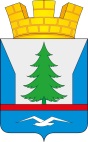 ПОСТАНОВЛЕНИЕАДМИНИСТРАЦИИ ГОРОДСКОГО ПОСЕЛЕНИЯ ЗЕЛЕНОБОРСКИЙ КАНДАЛАКШСКОГО РАЙОНА                                                    от 28.06.2024 г.                  № 169О внесении изменений в муниципальную программу«Управление муниципальными финансами»   	В связи с уточнением бюджета и изменением предельных объемов ассигнований для финансирования муниципальной программы «Управление муниципальными финансами», в соответствии с Бюджетным кодексом Российской Федерации,ПОСТАНОВЛЯЮ:1. Внести изменения в муниципальную программу «Управление муниципальными финансами», утвержденную постановлением администрации городского поселения Зеленоборский от 25.12.2020 №392 (изм. №266 от 29.11.21г., №308 от 27.12.21г., №159 от 28.06.22г., №255 от 07.10.22г., №304 от 09.11.22г., №468 от 26.12.22г., №76 от 23.03.23г., №231 от 30.08.23г., №244а от 29.09.23г., №306 от 09.11.23г., №359 от 21.12.23г.), изложив ее в новой редакции согласно Приложению.2. Разместить настоящее постановление в сети Интернет на официальном сайте городского поселения Зеленоборский Кандалакшского района.3. Настоящее Постановление вступает в силу с момента официального опубликования ираспространяется на правоотношения, возникшие с 01 января 2024 года.4. Контроль за исполнением настоящего постановления оставляю за собой.И.о. главы администрации                                                                 Л.П. ШеховцоваМуниципальная программа «Управление муниципальными финансами» 2024 годПриложение №1к постановлению администрации городского поселения Зеленоборский Кандалакшского района от 25.12.2020 №392 (изм. №266 от 29.11.21г., №308 от 27.12.21г., №159 от 28.06.22г., №255 от 07.10.22г.,№304 от 09.11.22г.,№468 от 26.12.22г., №76 от 23.03.23г., №231 от 30.08.23г., №244а от 29.09.23г., №306 от 09.11.23г., №359 от 21.12.23г.)Паспорт 
муниципальной  программы «Управление муниципальными финансами»  (далее –  программа)Характеристика проблемы, на решение которой направлена Программа            Муниципальная  программа «Управление муниципальными финансами» (далее - Программа) разработана в соответствии с Порядком разработки, реализации и оценки эффективности муниципальных программ городского поселения Зеленоборский Кандалакшского района, утвержденным постановлением администрации городского поселения Зеленоборский Кандалакшского района от 24.08.2015 № 215 (с изменениями и дополнениями).            Одним из основных условий, необходимых для успешного решения задач социально-экономического развития городского поселения, повышения уровня и качества жизни населения является эффективность работы системы муниципального управления.             Муниципальная программа направлена на повышение эффективности функционирования системы исполнительных органов муниципальной власти городского поселения Зеленоборский Кандалакшского района и ее взаимодействия с институтами гражданского общества в целях достижения качественного, эффективного муниципального управления.Программа направлена на повышение эффективности бюджетных расходов в целях достижения эффективного управления муниципальными финансами и поддержания сбалансированности и устойчивости местного бюджета городского поселения Зеленоборский Кандалакшского района.2. Основные цели и задачи целевые показатели (индикаторы) реализации ПрограммыЦелями муниципальной программы являются:эффективное управление муниципальными финансами и поддержание сбалансированности и устойчивости бюджета городского поселения Зеленоборский Кандалакшского района.повышение эффективности бюджетных расходов.             Достижение целей муниципальной программы будет осуществляться путем решения следующих задач в рамках соответствующих подпрограмм:Обеспечение стабильной финансовой основы для исполнения расходных обязательств городского поселения Зеленоборский Кандалакшского районаПовышение качества бюджетного процесса в городском поселении Зеленоборский Кандалакшского районаПовышение качества управления муниципальными финансамиОбеспечение сбалансированности бюджета городского поселения Зеленоборский Кандалакшского районаВнедрение программно-целевых принципов организации деятельности органов местного самоуправления городского поселения Зеленоборский Кандалакшского районаРазвитие новых форм оказания и финансового обеспечения муниципальных услуг (реструктуризация бюджетного сектора)Повышение эффективности распределения бюджетных средствСоздание условий для повышения эффективности деятельности органов местного самоуправления городского поселения Зеленоборский Кандалакшского района по выполнению муниципальных функцийПовышение эффективности муниципального управления по решению вопросов местного значения городского поселения Зеленоборский Кандалакшского районаКачественная организация работы органов местного самоуправления и их взаимодействия с органами государственной власти, другими органами местного самоуправления,  предприятиями, учреждениями, населением;Развитие и совершенствование системы муниципального финансового контроля.Для достижения целей и задач муниципальной программы в ее составе формируются следующие Подпрограммы:           1.Управление муниципальными финансами2.Повышение эффективности бюджетных расходов.Срок реализации программы – 2021-2026 годы.Перечень основных Программных мероприятий            Для достижения обозначенных цели и задач Программы предусмотрен ряд  мероприятий, реализация которых будет выполняться в соответствии с Подпрограммами, включенных в состав Программы:               1. «Управление муниципальными финансами»2. «Повышение эффективности бюджетных расходов»Обоснование ресурсного обеспечения Программы          Финансирование программы осуществляется за счет бюджета городского поселения Зеленоборский Кандалакшского района на соответствующий финансовый год.      Объем финансовых средств, необходимых для реализации Программы за счет средств местного бюджета составляет 9920,1 тыс.руб., в том числе: 2021г.- 1424,2 тыс.руб.,2022г.-1381,6 тыс.руб.,2023г.-1342,5 тыс.руб.,2024г.-1256,5 тыс.руб., 2025г. –2207,9 тыс.руб., 2026г. –2307,4 тыс.руб.                                  Объемы финансирования подлежат ежегодному (ежеквартальному)  уточнению в установленном порядке при формировании бюджета на соответствующий финансовый год, исходя из возможностей доходной части бюджета городского поселения.Механизм реализации ПрограммыМеханизм реализации Программы базируется на принципах четкого разграничения полномочий и ответственности всех исполнителей Программы. Прекращение действия Программы наступает в случае завершения ее реализации, а досрочное прекращение - в случае признания неэффективности ее реализации.Ответственный исполнитель муниципальной программы подготавливает, согласовывает и вносит на рассмотрение Главе администрации городского поселения Зеленоборский проект муниципальной программы.Реализация Программы осуществляется в соответствии с перечнем программных мероприятий, разработанных  в соответствии с определенной задачей Программы.Внесение изменений в Программу осуществляется на основании Постановления администрации городского поселения Зеленоборский.Разработчиком Программы является администрация городского поселения Зеленоборский Кандалакшского района. Организацию управления и контроль за ходом реализации Программы осуществляет администрация городского поселения Зеленоборский Кандалакшского района, Совет депутатов городского поселения Зеленоборский. Глава администрации городского поселения Зеленоборский Кандалакшского района несет ответственность за текущее управление реализацией муниципальной программы и конечные результаты, рациональное использование выделяемых на ее выполнение финансовых средств, определяет формы и методы управления реализацией муниципальной программы.Оценка эффективности Программы, рисков ее реализации         В результате реализации мероприятий муниципальной программы и решения вышеуказанных задач должно быть обеспечено достижение следующих показателей:Отношение дефицита бюджета городского поселения Зеленоборский Кандалакшского района к общему годовому объему доходов бюджета городского поселения Зеленоборский Кандалакшского района без учета объема безвозмездных поступлений в отчетном финансовом году <=10%Степень качества организации и осуществления бюджетного процесса, присвоенная городскому поселению Зеленоборский Кандалакшского района Министерством финансов Мурманской областиОхват бюджетных ассигнований бюджета городского поселения Зеленоборский Кандалакшского района показателями, характеризующими цели и результаты их использования Доля просроченной кредиторской задолженности в расходах бюджета городского поселения Зеленоборский Кандалакшского района (за исключением расходов, осуществляемых за счет субвенций) =0Доля расходов бюджета городского поселения Зеленоборский Кандалакшского района, формируемых в рамках муниципальных программ. Оценка эффективности реализации Муниципальной программы проводится ежегодно в течение всего срока ее реализации и основана на оценке результативности Муниципальной программы с учетом объема финансовых ресурсов, направленных на ее реализацию.Муниципальная программа считается реализуемой с высоким уровнем эффективности, если значение интегрального показателя эффективности составляет не менее 0,7.Муниципальная программа считается реализуемой с удовлетворительным уровнем эффективности, если значение интегрального показателя эффективности составляет от 0,5 (включительно) до 0,7.Если реализация Муниципальной программы признается неудовлетворительной, если значение интегрального показателя эффективности составляет  менее 0,5.	           На реализацию программы могут повлиять внешние риски, а именно: изменение федерального и областного законодательства, регулирующего деятельность органов местного самоуправления.            Механизм минимизации рисков – оперативное реагирование на изменение законодательства.           Внутренние риски при реализации  программы:- при размещении муниципальных заказов на поставки товаров, выполнение работ, оказание услуг для муниципальных нужд часть муниципальных контрактов может быть не заключена в связи с отсутствием претендентов. Проведение повторных процедур приведет к изменению сроков исполнения  программных мероприятий;- заключение муниципальных контрактов с организациями, которые окажутся неспособными исполнить обязательства по контрактам.         Механизм минимизации внутренних рисков – своевременная и качественная разработка документации на размещение муниципальных заказов.Паспорт 
Подпрограммы  «Управление муниципальными финансами»Муниципальной программы«Управление муниципальными финансами» Характеристика проблемы, на решение которой направлена подпрограммаУправление муниципальными финансами представляет собой важную часть бюджетной политики и определяется состоянием бюджетного процесса, порядком планирования, утверждения и исполнения бюджета, а также контролем за его исполнением.Обеспечение долгосрочной сбалансированности и устойчивости бюджета городского поселения Зеленоборский Кандалакшского района является важнейшей предпосылкой для сохранения стабильности, которая, в свою очередь, создает базовые условия для экономического роста городского поселения Зеленоборский Кандалакшского  района.В условиях низких темпов роста доходной базы в связи ухудшением финансового состояния организаций на фоне развития кризисных процессов в экономике, в сфере управления муниципальными финансами остается ряд проблем, требующих решения.Мероприятия Подпрограммы  направлены, прежде всего, на обеспечение стабильной финансовой основы для исполнения расходных обязательств городского поселения Зеленоборский Кандалакшского района и повышение качества бюджетного процесса в городском поселении Зеленоборский Кандалакшского района.На протяжении последних лет отмечается устойчивый рост объемов доходов и расходов бюджета городского поселения Зеленоборский Кандалакшского района, который обеспечивался за счет увеличения объема целевых межбюджетных трансфертов, налоговых и неналоговых доходов, увеличении объема дотаций городскому поселению.Решение основных проблем в сфере реализации Подпрограммы 1 связано с нормативным регулированием бюджетного процесса, реализацией принципов эффективного и ответственного управления общественными финансами, что предполагает:- четкое и однозначное определение ответственности и полномочий участников бюджетного процесса, в том числе администрации городского поселения Зеленоборский Кандалакшского района, осуществляющей организацию составления и исполнения бюджета;- обеспечение самостоятельности, мотивации и ответственности администрации городского поселения Зеленоборский Кандалакшского района, ее структурных подразделений и муниципальных учреждений при планировании и достижении результатов использования бюджетных ассигнований в рамках установленных бюджетных ограничений;- соблюдение формализованных требований к ведению бюджетного учета, составлению и представлению бюджетной отчетности;- наличие и применение методов оценки результатов использования бюджетных средств ведомствами и учреждениями в отчетном и плановом периоде;- регулярное проведение анализа и оценки качества управления общественными финансами и финансового менеджмента с поддержкой мер по его повышению;- усиление контроля за разработкой и выполнением муниципальных  программ городского поселения Зеленоборский Кандалакшского района;- размещение администрацией городского поселения Зеленоборский Кандалакшского  района информации о разработке проектов нормативных правовых актов, ходе и результатах их общественного обсуждения на едином ресурсе в сети Интернет;- соблюдение установленных Бюджетным кодексом Российской Федерации ограничений дефицита бюджета городского поселения Зеленоборский Кандалакшского района, предельного объема муниципального долга городского поселения Зеленоборский Кандалакшского района и расходам на его обслуживание. На динамику роста расходов повлияло увеличение обязательств бюджета городского поселения по исполнению решений, принятых на федеральном и региональном уровнях («дорожные карты» по обеспечению уровня заработной платы отдельным категориям работников муниципальных учреждений в сфере   культуры,  увеличение минимального размера оплаты труда, реализация региональных и национальных проектов). Информация об исполнении основных параметров бюджета городского поселения за период 2017 – 2022 годы приведена в таблице1. Таблица 1 В целях обеспечения сбалансированности бюджета городского поселения на постоянной основе проводятся мероприятия, направленные на обеспечение роста налоговых и неналоговых доходов и повышение уровня их собираемости, оптимизацию расходов, повышение эффективности расходов, концентрацию бюджетных ассигнований в рамках существующих бюджетных ограничений на реализацию приоритетных направлений социально-экономического развития городского поселения Зеленоборский Кандалакшского района.Основные цели и задачи целевые показатели (индикаторы) реализации подпрограммыЦелью Программы является обеспечение сбалансированности и устойчивости бюджета городского поселения, повышение качества управления муниципальными финансами.Целями Подпрограммы  являются:1.Обеспечение стабильной финансовой основы для исполнения расходных обязательств городского поселения Зеленоборский Кандалакшского района.2. Повышение качества бюджетного процесса в городском поселении Зеленоборский Кандалакшского  района.        Для достижения целей Подпрограммы  должно быть обеспечено решение следующих задач:1. Совершенствование бюджетного процесса в городском поселении Зеленоборский Кандалакшского района и нормативного правового регулирования в бюджетно-финансовой сфере.2. Эффективное управление муниципальным долгом.3. Развитие информационной системы управления муниципальными  финансами, повышение прозрачности бюджетов и открытости бюджетного процесса.4. Развитие системы муниципального и финансового контроля в бюджетно-финансовой сфере.Реализация подпрограммы рассчитана на 2021-2026 годы.Перечень основных программных мероприятий      Для достижения обозначенных целей и задач подпрограммы предусмотрен ряд  мероприятий, реализация которых будет выполняться в соответствии с Приложением 2.Обоснование ресурсного обеспечения подпрограммы          Финансирование Подпрограммы осуществляется за счет бюджета городского поселения Зеленоборский Кандалакшского района на соответствующий финансовый год.           Объем финансовых средств, необходимых для реализации Подпрограммы за счет средств бюджета на 2021-2026 гг. составляет 1279,3 тыс.руб., в том числе:2021г.- 17,6тыс.руб., 2022г.-11,9 тыс.руб., 2023г.-0 тыс.руб., 2024г.-0 тыс.руб., 2025г.-589,3 тыс.руб., 2026г.-660,5 тыс.руб.5.	Механизм реализации Подпрограммы            Разработка подпрограммы «Управление муниципальными финансами» осуществляется в соответствии с Порядком разработки, реализации и оценки эффективности муниципальных программ городского поселения Зеленоборский Кандалакшского района, утвержденный постановлением администрации городского поселения Зеленоборский Кандалакшского района от 24.08.2015 № 215 /(с изменениями и дополнениями).Разработчиком Подпрограммы является администрация городского поселения Зеленоборский Кандалакшского района.          Организацию управления и контроль за ходом реализации Подпрограммы осуществляет Совет депутатов городского поселения Зеленоборский и администрация городского поселения Зеленоборский Кандалакшского района. Глава администрации городского поселения Зеленоборский Кандалакшского района несет ответственность за текущее управление реализацией подпрограммы и конечные результаты, рациональное использование выделяемых на ее выполнение финансовых средств, определяет формы и методы управления реализацией Подпрограммы.В целях повышения прозрачности и открытости информации о бюджете и бюджетном процессе городского поселения для населения на официальном сайте Администрации городского поселения Зеленоборский Кандалакшского района бюджет для граждан размещается, как по отчету об исполнении бюджета, так по проекту и утвержденному бюджету. 6.Оценка эффективности Подпрограммы, рисков ее реализации1. Обеспечение долгосрочной сбалансированности и устойчивости бюджетной системы городского поселения Зеленоборский Кандалакшского района за счет интеграции стратегического и бюджетного планирования, создания инструментов долгосрочного финансового планирования.2. Повышение уровня бюджетной дисциплины и качества управления средствами бюджета городского поселения Зеленоборский Кандалакшского района главными администраторами средств бюджета городского поселения Зеленоборский Кандалакшского района.3. Качественная организация планирования и исполнения бюджета городского поселения Зеленоборский Кандалакшского района, ведения бюджетного учета и формирования бюджетной отчетности и сводной бухгалтерской отчетности учреждений4. Сохранение экономически-обоснованных объема и структуры муниципального долга городского поселения Зеленоборский Кандалакшского района.5. Обеспечение открытости и доступности для граждан и организаций информации о прошлой, текущей и планируемой деятельности публично-правовых образований по подготовке и исполнению бюджета городского поселения Зеленоборский Кандалакшского района.Нарастание муниципального долга обусловлено рядом объективных факторов:1. Неизменность структуры налоговых и неналоговых доходов, закрепленных бюджетным законодательством за местным бюджетом;2. Недостаточность источников доходов для выполнения постоянно увеличивающихся расходных обязательств местного бюджета;3. Необходимость обеспечения уровня софинансирования целевых расходов вышестоящих бюджетов, в том числе национальных проектов. В рамках реализации мероприятий Подпрограммы  к 2025 году городское поселение Зеленоборский Кандалакшского района должно достичь следующих значений показателей:Отношение объема муниципального долга городского поселения Зеленоборский Кандалакшского  район по состоянию на 1 января года, следующего за отчетным, к общему годовому объему доходов бюджета городского поселения Зеленоборский Кандалакшского  района  в  финансовом году (без учета объемов безвозмездных поступлений) не более 10 %;Отношение объема бюджетных ассигнований,  предусмотренных в бюджете городского поселения Зеленоборский Кандалакшского района на поэтапное повышение оплаты труда отдельных категорий работников бюджетной сферы, к объему бюджетных ассигнований,  необходимых на указанные цели, – 100%;Отношение объема просроченной кредиторской задолженности бюджета городского поселения Зеленоборский Кандалакшского района и муниципальных учреждений городского поселения Зеленоборский Кандалакшского  района к объему расходов бюджета городского поселения Зеленоборский Кандалакшского района – 0,0%.Долгосрочное планирование станет реальным шагом на пути к повышению эффективности расходов бюджета, выступая в то же время сдерживающим фактором для необоснованного роста расходов.Срок реализации подпрограммы соответствует сроку реализации Муниципальной программы.На реализацию подпрограммы могут повлиять внешние риски, а именно: изменение федерального и областного законодательства, регулирующего деятельность органов местного самоуправления. Механизм минимизации рисков – оперативное реагирование на изменение законодательства.Приложение №1 к подпрограмме «Управление муниципальными финансами» Приложение 2К подпрограмме «Управление муниципальными финансами»Перечень основных мероприятий Подпрограммы Паспорт подпрограммы «Повышение эффективности бюджетных расходовгородского поселения Зеленоборский Кандалакшского района» муниципальной программы «Управление муниципальными финансами»  (далее – Подпрограмма)	Основные понятия и сокращенияВ Подпрограмме  применяются следующие сокращения:БОР - бюджетирование, ориентированное на результат;ГРБС - главный распорядитель (главные распорядители) бюджетных средств;МИФНС  № 1 по Мурманской области - Межрайонная Инспекция Федеральной налоговой службы России № 1 по Мурманской области;ДРОНД  - доклад о результатах и основных направлениях деятельности;МРГ - межведомственная рабочая группа;ОМСУ - органы местного самоуправления1. Характеристика проблемы, на решение которой направлена подпрограммаПодпрограмма «Повышение эффективности бюджетных расходов городского поселения Кандалакшского  района» на 2021-2026 годы (далее - Подпрограмма) разработана в соответствии с Порядком разработки, реализации и оценки эффективности муниципальных программ городского поселения Зеленоборский Кандалакшского района, утвержденным постановлением администрации городского поселения Зеленоборский Кандалакшского района от 24.08.2015 № 215 (с изменениями и дополнениями).   Подпрограмма 2 нацелена на повышение эффективности деятельности органов местного самоуправления городского поселения Зеленоборский Кандалакшского района, качества и доступности муниципальных услуг и основана на комплексном подходе к разработке необходимых мероприятий. 	По итогам выполнения Подпрограммы должны быть получены следующие результаты:	- повышение эффективности деятельности органов местного самоуправления;- формирование бюджета с учетом долгосрочного прогноза основных параметров бюджета, основанных на реалистичных оценках, планирование бюджетных расходов с четкими задачами, невыполнение которых повлечет сокращение финансирования;- планирование бюджетных ассигнований на основе реестра расходных обязательств городского поселения Зеленоборский Кандалакшского района;- повышение качества муниципальных услуг, с одной стороны, с позиций эффективности траты бюджетных средств на реализацию мероприятий, с другой стороны - с учетом социальной значимости и необходимости перехода на новый уровень качества жизни населения;- принятие новых расходных обязательств при наличии оценки необходимых бюджетных ассигнований на весь период их исполнения и соблюдение установленных бюджетных ограничений при их принятии;- формирование большей части расходов на основе муниципальных программ;- совершенствование организации управления расходов бюджета;            - создание безопасных и комфортных условий труда сотрудников;           - повышение эффективности деятельности органов местного самоуправления городского поселения Зеленоборский Кандалакшского района по выполнению муниципальных функций;- совершенствование открытости и публичности деятельности муниципальных учреждений.Реализация подпрограммы осуществляется через комплекс мероприятий технического и организационного характера.В условиях глобализации экономики, подверженной действию множества непредсказуемых факторов, эффективное и ответственное управление общественными финансами является важнейшей предпосылкой для обеспечения макроэкономической стабильности, развития и повышения благосостояния граждан.Объективными факторами для разработки и реализации Подпрограммы 2 являются:- необходимость выполнения действующих расходных обязательств и реализации социально значимых муниципальных программ в условиях сложившегося дефицита бюджета городского поселения Зеленоборский Кандалакшского района, а также снижения бюджетных возможностей вследствие замедления развития экономики;- ожидаемое сокращение объемов финансовой помощи из областного бюджета в рамках проводимой на областном уровне политики оптимизации межбюджетных отношений с муниципальными образованиями Мурманской области;- необходимость выполнения норм и требований законодательства Российской Федерации, принятых в рамках проводимой в Российской Федерации бюджетной реформы;- необходимость реализации мер по повышению доступности и качества оказываемых населению бюджетных услуг, увеличения бюджетной обеспеченности в социально-культурной сфере.В последние годы на федеральном и региональном уровнях принят ряд программно-концептуальных документов, определяющих направления реформ в сфере государственного и муниципального управления. Были приняты важные решения по реализации административной реформы, бюджетной реформы и по реформированию государственной и муниципальной службы.В целях реализации административной реформы оптимизированы полномочия, структура, порядок деятельности органов местного самоуправления городского поселения Зеленоборский Кандалакшского района, в том числе сокращена численность работников органов местного самоуправления и расходы на их содержание, проведена инвентаризация предоставляемых услуг, сформированы и утверждены перечни муниципальных услуг. В рамках реализации среднесрочных программ бюджетных реформ, утверждённых на федеральном и региональном уровнях, в городском поселении Зеленоборский Кандалакшского района внедрены основные инструменты бюджетирования, ориентированного на результат: реестры расходных обязательств, муниципальные программы и подпрограммы, обоснования бюджетных ассигнований, муниципальные задания.Разработаны отраслевые системы оплаты труда работников муниципальных учреждений. Кроме того, выявлены серьезные проблемы, требующие принятия дополнительных мер по совершенствованию и повышению эффективности деятельности главных распорядителей средств бюджета городского поселения Зеленоборский Кандалакшского района, в частности, отсутствует стремление участников бюджетного процесса к повышению эффективности бюджетных расходов.Кроме объективных факторов в сфере управления муниципальными финансами сохраняется ряд системных недостатков и нерешенных проблем:- недостаточная увязка стратегического планирования с бюджетным планированием, отсутствие плановых результатов бюджетных расходов и мониторинга их достижения с точки зрения системы целеполагания бюджетных расходов;- недостаточно увязанное с бюджетным процессом применение инструментов бюджетирования, ориентированного на результат;- сложившаяся организационно-правовая структура бюджетной сети не способствует развитию конкуренции и устранению барьеров на пути привлечения частного сектора к оказанию муниципальных услуг;- наличие условий и стимулов для неоправданного увеличения бюджетных расходов, недостаточность условий для мотивации главных распорядителей бюджетных средств и органов местного самоуправления, а также бюджетных учреждений в повышении эффективности бюджетных расходов и своей деятельности в целом;- потребность в совершенствовании методик оценки деятельности главных распорядителей бюджетных средств и органов местного самоуправления, в том числе оценки эффективности использования ими финансовых ресурсов;В целом реализация подпрограммы направлена на дальнейшее обеспечение устойчивого функционирования бюджетной системы городского поселения Зеленоборский Кандалакшского района. 2. Основные цели и задачи целевые показатели (индикаторы) реализации подпрограммыЦель подпрограммы  - повышение эффективности бюджетных расходов при решении вопросов местного значения, повышение финансовой устойчивости бюджета городского поселения Зеленоборский Кандалакшского района, а также снижение объема дефицита и долговой нагрузки на бюджет городского поселения Зеленоборский Кандалакшского района, сокращение расходов на обслуживание муниципального долга, повышение эффективности муниципального управления при решении вопросов местного значения, обеспечения потребностей граждан и общества в муниципальных услугах, их доступности и качества, реализация долгосрочных приоритетов и целей социально-экономического развития муниципального района и повышения уровня жизни его населения.Задачи подпрограммы:Обеспечение сбалансированности бюджета городского поселения Зеленоборский Кандалакшского районаВнедрение программно-целевых принципов организации деятельности органов местного самоуправления городского поселения Зеленоборский Кандалакшского районаРазвитие новых форм оказания и финансового обеспечения муниципальных услуг (реструктуризация бюджетного сектора)Повышение эффективности распределения бюджетных средствСоздание условий для повышения эффективности деятельности органов местного самоуправления по выполнению муниципальных функций: создание информационно-аналитической, организационной, документационной, информационной, финансовой, правовой, кадровой, материально-технической базы для стабильной работы Совета депутатов и администрации городского поселения Зеленоборский, лиц, замещающих муниципальные должности в Совете депутатов и администрации городского поселения Зеленоборский, проведение социально-значимых мероприятий, направленных на укрепление и сохранение семейных ценностей и традиций.      Выполнение поставленной задачи позволит:- обеспечить своевременное и качественное выполнения функций и полномочий, возложенных на органы местного самоуправления;- обеспечить качественную организацию работы органов местного самоуправления и их взаимодействия с органами государственной власти, другими органами местного самоуправления,  предприятиями, учреждениями, населением;- обеспечить доступность и качество предоставления муниципальных услуг;- обеспечить эффективное расходование бюджетных средств;- создать безопасные и комфортные условия труда сотрудников.Развитие и совершенствование системы муниципального финансового контроляРеализация программы рассчитана на 2021-2026 годы.Перечень основных программных мероприятий      Для достижения обозначенных цели и задач подпрограммы предусмотрен ряд  мероприятий, реализация которых будет выполняться в соответствии с Приложением 1.4. Обоснование ресурсного обеспечения подпрограммы Финансовое обеспечение реализации подпрограммы  будет осуществляться за счет средств бюджета городского поселения Зеленоборский Кандалакшского  района, возможно привлечение средств областного бюджета на условиях софинансирования расходов.Объем финансовых средств, необходимых для реализации подпрограммы за счет средств бюджета составляет 8640,8 тыс.руб., в том числе:2021г. –1406,6 тыс.руб., 2022г. – 1369,7 тыс.руб., 2023г. –1342,5 тыс.руб.,  2024г.-1256,5 тыс.руб., 2025г. – 1618,6 тыс.руб., 2026г. – 1646,9 тыс.руб.5.Механизм реализации Подпрограммы           Организацию управления и контроль за ходом реализации Подпрограммы осуществляет Совет депутатов городского поселения Зеленоборский и администрация городского поселения Зеленоборский Кандалакшского района. Глава администрации городского поселения Зеленоборский Кандалакшского района несет ответственность за текущее управление реализацией подпрограммы и конечные результаты, рациональное использование выделяемых на ее выполнение финансовых средств, определяет формы и методы управления реализацией Подпрограммы.Порядок организации работы по реализации        Отдел финансов и бухгалтерского учета:- обеспечивает реализацию программных мероприятий в соответствии с поставленными перед ними задачами- организует ежеквартальный мониторинг достижения значений целевых показателей, характеризующих выполнение задач- анализирует эффективность  использования финансовых средств, направленных на реализацию программных мероприятий         В случае невыполнения планируемых целевых значений показателей проводится анализ причин, и разрабатываются предложения по улучшению ситуации, на основании которых руководителем отдела финансов и бухгалтерского учета принимаются соответствующие  управленческие решения.Исполнители муниципальной подпрограммы (администрация городского поселения Зеленоборский Кандалакшского района, Совет депутатов городского поселения Зеленоборский Кандалакшского района) несут ответственность за реализацию Подпрограммы в соответствии с действующим законодательством. Получатели бюджетных средств, предусмотренных на реализацию муниципальной подпрограммы, исполнители муниципальной подпрограммы несут ответственность за целевое использование бюджетных ассигнований.6. Оценка эффективности подпрограммы, рисков ее реализацииПовышение финансовой устойчивости бюджета городского поселения Зеленоборский Кандалакшского района, а также снижение объема дефицита и долговой нагрузки на бюджет городского поселения Зеленоборский Кандалакшского района, сокращение расходов на обслуживание муниципального долгаВ течение 2012-2023 годов городское поселение Зеленоборский Кандалакшского района при планировании бюджета не допускало нарушений требований Бюджетного кодекса Российской Федерации в части предельного размера муниципального долга и расходов на его обслуживание.Расходы по обслуживанию долговых обязательств невелики и составляют не более 1% объема расходов бюджета городского поселения Зеленоборский Кандалакшского района.Для решения данной задачи необходимо реализовать указанные в приложении № 1 мероприятия, направленные на обеспечение сбалансированности и устойчивости бюджета городского поселения Зеленоборский Кандалакшского района.Ожидаемые результаты:Уменьшение размера муниципального долга за счет получения дополнительных доходов и оптимизации расходов бюджета.Минимизирование расходов на обслуживание муниципального долга.Сокращение дефицита бюджета городского поселения Зеленоборский Кандалакшского района. Показатель результата (индикатор):- отношение дефицита бюджета городского поселения Зеленоборский Кандалакшского района к доходам без учета объема безвозмездных поступлений: в 2021-2026 гг. - <= 10%.- отношение муниципального долга городского поселения Зеленоборский Кандалакшского района к доходам без учета объема безвозмездных поступлений: в 2021-2026 гг. <= 10%.Сокращение и реструктуризация просроченной кредиторской задолженностиДля решения данной задачи необходимо реализовать указанные в прилагаемом Перечне мероприятия, направленные на сокращение и недопущение образования просроченной кредиторской задолженности.Ожидаемые результаты:- снижение объема просроченной кредиторской задолженности;- недопущение возникновения новой просроченной кредиторской задолженности.Показатель результата (индикатор):- отношение объема просроченной кредиторской задолженности  бюджета городского поселения Зеленоборский Кандалакшского района к общему объему расходов: в 2021-2026 гг. <= 0.Повышение качества планирования и управления доходамиДля решения данной задачи необходимо реализовать указанные в приложении № 1 к подпрограмме  мероприятия, направленные на увеличение объектов налогообложения.Ожидаемые результаты:- снижение задолженности по платежам в бюджет городского поселения Зеленоборский Кандалакшского района; - повышение эффективности использования потенциала местных налогов;Показатели результата (индикаторы):- процент абсолютного отклонения фактического объема доходов (без учета межбюджетных трансфертов) за отчетный год от первоначального плана: 2021-2026 гг. – 10%.Повышение эффективности использования муниципального имуществаОсновная доля имущества муниципальной собственности закреплена на  праве оперативного управления - за муниципальными учреждениями, органами местного самоуправления городского поселения Зеленоборский Кандалакшского района. Незначительная часть имущества, не закрепленная за муниципальными учреждениями и не используемая для решения муниципальных задач, предоставляется в аренду организациям негосударственной формы собственности, в том числе субъектам малого предпринимательства, для получения дополнительных доходов бюджета городского поселения Зеленоборский Кандалакшского района.Для решения данной задачи необходимо реализовать указанные в приложении № 1 к подпрограмме мероприятия, направленные на увеличение налогооблагаемой базы (выявление новых объектов налогообложения) и эффективность использования муниципального имущества городского поселения Зеленоборский Кандалакшского района.Ожидаемые результаты: - повышение эффективности использования муниципальной собственности за счет сдачи в аренду муниципального имущества;- обеспечение полной инвентаризации объектов муниципальной собственности, их учета, проведения технической инвентаризации и государственной регистрации прав на объекты муниципальной собственности.Переход к программной структуре бюджета и проведение оценки эффективности реализации программ, финансируемых за счет средств бюджета городского поселения Зеленоборский Кандалакшского районаДля решения поставленной задачи необходимо реализовать указанные в приложении № 1 к Подпрограмме 2 мероприятия, направленные на переход к программной структуре бюджета и проведение оценки эффективности реализации целевых программ.Ожидаемые результаты:- налаживание чёткой системы планирования бюджета на основе принципов программно-целевого бюджетирования;- повышение эффективности бюджетных расходов за счёт формирования понимания соотношения между затрачиваемыми ресурсами и планируемым результатом;- совершенствование нормативной правовой базы в части бюджетного планирования в муниципальном образовании;- утверждение программного бюджета городского поселения Зеленоборский Кандалакшского района на 2016-2026 годы.Показатели результата (индикаторы):- удельный вес расходов бюджета, формируемых в рамках муниципальных программ и подпрограмм: в 2021-2026 гг. – 100 %.- внесение изменений в нормативные правовые акты о разработке, реализации и оценке муниципальных программ и подпрограмм городского поселения Зеленоборский Кандалакшского района в связи с формированием программного бюджета: в 2021-2026 гг. - да;- содержание муниципальных программ и подпрограмм приведено в соответствие с действующими нормативными правовыми актами: в 2021-2026 гг. - да;- формирование программного бюджета городского поселения Зеленоборский Кандалакшского района: в 2021-2026 гг. - да.Внедрение инструментов нормативного финансирования муниципальных услугДля решения данной задачи необходимо реализовать указанные в приложении № 1 к подпрограмме  мероприятия, направленные на внедрение инструментов нормативного финансирования муниципальных услуг.Ожидаемые результаты:Утвержден типовой порядок определения платы за оказание услуг (выполнение работ), относящихся к основным видам деятельности муниципальных бюджетных учреждений  городского поселения Зеленоборский Кандалакшского района, для граждан и юридических лиц.Утвержден базовый перечень муниципальных услуг (работ), оказываемых (выполняемых) муниципальными учреждениями в соответствующей сфере деятельности.Утверждены ведомственные перечни услуг (работ), оказываемых (выполняемых) муниципальными учреждениями в соответствующей сфере деятельности.Утверждены порядки определения нормативных затрат на оказание государственных услуг (выполнение работ) и нормативных затрат на содержание имущества муниципальных учреждений городского поселения Зеленоборский Кандалакшского района.Администрацией городского поселения Зеленоборский Кандалакшского района, осуществляющей функции и полномочия учредителя, утверждены и доведены до подведомственных учреждений муниципальные задания и бюджетные ассигнования на обеспечение их выполнения в 2021-2026  годах.   Показатель результата (индикатор):   - доля муниципальных учреждений, объем бюджетных ассигнований, для которых на оказание муниципальных услуг (выполнение работ) определен с учетом объема оказываемых услуг (выполняемых работ): в 2021-2026 годах-100 %.Создание и совершенствование системы управления качеством предоставляемых муниципальных услугДля решения данной задачи необходимо реализовать указанные в приложении № 1 к подпрограмме  мероприятия, направленные на создание системы управления качеством предоставляемых муниципальных услуг.Ожидаемые результаты:Утверждены стандарты качества муниципальных услуг (работ), оказываемых (выполняемых) муниципальными учреждениями в соответствующей сфере деятельности.Утвержден Порядок оценки соответствия качества фактически предоставляемых муниципальных услуг утвержденным стандартам качества.Повышение открытости деятельности муниципальных учрежденийДля решения данной задачи необходимо реализовать указанные в приложении № 1 к подпрограмме  мероприятия, направленные на повышение открытости деятельности муниципальных учреждений.Ожидаемые результаты:Повышена открытость проведения мероприятий бюджетной реформы.Повышены доступность и качество муниципальных услуг.Показатель результата (индикатор):- удельный вес муниципальных учреждений,  оказывающих муниципальные услуги в соответствии с муниципальным заданием, опубликовавших в средствах массовой информации и (или) сети Интернет, а также в местах предоставления соответствующих услуг, утвержденные требования к качеству предоставления муниципальных услуг юридическим и физическим лицам, к общему количеству муниципальных учреждений данной категории: в 2021-2026 годах - 100 %.Повышение качества и объективности планирования бюджетных ассигнованийСогласно статье 174.2 Бюджетного кодекса Российской Федерации финансовые органы наделяются полномочиями по установлению порядка и методики, в соответствии с которыми осуществляется планирование бюджетных ассигнований. В качестве условия прогнозирования расходов с 1 января 2009 года установлено требование раздельного планирования бюджетных ассигнований на исполнение действующих и принимаемых обязательств. Это позволяет обеспечить безусловное исполнение ранее принятых обязательств и установить новые обязательства в соответствии с приоритетами проводимой политики в пределах имеющихся ресурсов и повысить качество финансового планирования. Существенным условием повышения качества и объективности планирования бюджетных ассигнований является разработка постоянно действующих порядка и методики планирования бюджетных ассигнований бюджета городского поселения Зеленоборский Кандалакшского района на очередной финансовый год и на плановый период.Для решения данной задачи необходимо реализовать указанные в приложении № 1 к подпрограмме  мероприятия, направленные на повышение качества и объективности планирования бюджетных ассигнований бюджета городского поселения Зеленоборский Кандалакшского района.Ожидаемые результаты:- улучшение качества среднесрочного планирования бюджета городского поселения Зеленоборский Кандалакшского района.Показатели результата (индикаторы):- наличие утвержденного бюджета на очередной финансовый год и на плановый период: в 2021-2026 году - да;- наличие утвержденного порядка и методики планирования бюджетных ассигнований: в 2021-2026 году - да;- доля муниципальных программ и подпрограмм, принятых в отчетном году, проекты которых прошли обсуждения: в 2021-2026 году - 100 %.Совершенствование ведения реестра расходных обязательствВ соответствии с пунктами 4 и 5 статьи 87 Бюджетного кодекса Российской Федерации, действующие расходные обязательства городского поселения Зеленоборский Кандалакшского района отражены в реестре расходных обязательств.  Данные реестра расходных обязательств используются при разработке проекта бюджета городского поселения Зеленоборский Кандалакшского района и представляют собой единую информационную нормативно-правовую базу данных.Формирование проекта бюджета городского поселения Зеленоборский Кандалакшского района осуществляется на основе применения принципа разграничения действующих и принимаемых обязательств.Анализ действующих и принимаемых обязательств дает возможность гарантированного обеспечения в полном объеме действующих обязательств, отраженных в реестре расходных обязательств, а также определяет формирование конкретных направлений принимаемых обязательств в соответствии с целями и направлениями социально-экономического развития городского поселения Зеленоборский Кандалакшского района. В рамках настоящей подпрограммы  предполагается продолжить работу по повышению организации планирования действующих и вновь принимаемых расходных обязательств, по инвентаризации действующих расходных обязательств с целью выявления неэффективных бюджетных расходов и переориентации их на другие цели.Для решения данной задачи необходимо реализовать указанные в приложении № 1 к подпрограмме  мероприятия, направленные на совершенствование ведения реестра расходных обязательств как эффективного инструмента бюджетного планирования.Ожидаемые результаты:- объемы финансирования действующих расходных обязательств соответствуют целям и направлениям социально-экономического развития городского поселения Зеленоборский Кандалакшского района;- вновь принимаемые расходные обязательства соответствуют целям и направлениям социально-экономического развития городского поселения Зеленоборский Кандалакшского района.Показатели результата (индикаторы):-реестр расходных обязательств предусматривает планирование и составление бюджетных ассигнований в разрезе отдельных расходных обязательств: в 2021-2026 году.  Оптимизация численности муниципальных служащих и работников, замещающих должности, не являющиеся должностями муниципальной службы, устранение избыточных и дублирующих функций органов местного самоуправления, сокращение расходов на содержание органов местного самоуправления городского поселения Зеленоборский Кандалакшского районаОписание текущей ситуации:Реформирование системы муниципального управления является одним из важных условий ускорения социально-экономического развития, продолжением реализации административной реформы. В соответствии с Планом действий администрацией городского поселения Зеленоборский Кандалакшского района проводился анализ выполняемых функций, в том числе на предмет исключения избыточности и дублирования. Проделана значительная работа по сокращению численности муниципальных служащих органов местного самоуправления городского поселения Зеленоборский Кандалакшского района, исключению неэффективных расходов на содержание органов местного самоуправления городского поселения Зеленоборский Кандалакшского района.Соблюдены нормативы формирования расходов на содержание органов местного самоуправления, утвержденные постановлением Правительства Мурманской области.Тем не менее, в дальнейшем необходимо продолжить работу по оптимизации расходов на содержание органов местного самоуправления городского поселения Зеленоборский Кандалакшского района.Для решения данной задачи необходимо реализовать указанные в приложении № 1 к подпрограмме мероприятия, направленные на повышение эффективности функционирования органов местного самоуправления городского поселения Зеленоборский Кандалакшского района. Ожидаемые результаты:- оптимизация соотношения численности муниципальных служащих и работников, замещающих должности, не являющиеся должностями муниципальной службы;- соблюдение в соответствие с нормативами, утвержденными постановлением Правительства Мурманской области расходов на содержание органов местного самоуправления городского поселения Зеленоборский Кандалакшского района.Мониторинг качества финансового управления главных распорядителей бюджетных средствОписание текущей ситуации.Поиск наиболее оптимальных процедур мониторинга и, что более важно, показателей мониторинга, на основании значений которых и делается вывод о том, с надлежащим ли качеством управляет выделяемыми ему финансовыми ресурсами главный распорядитель бюджетных средств.Для решения данной задачи необходимо реализовать указанные в прилагаемом Перечне мероприятия, направленные на повышение качества управления ГРБС выделяемыми ему финансовыми ресурсами.Ожидаемые результаты:- повышена эффективность бюджетных расходов в условиях дефицита финансовых ресурсов;- повышена ответственность главных распорядителей и получателей бюджетных средств за результаты деятельности.Развитие информационной системы управления муниципальными финансамиВ целях повышения качества управления муниципальными финансами необходимо продолжать развивать автоматизацию процесса составления проекта бюджета городского поселения Зеленоборский Кандалакшского района, которая обеспечит процесс составления, исполнения бюджета городского поселения Зеленоборский Кандалакшского района, в дальнейшем бюджетного учета и подготовки финансовой и иной регламентированной отчетности.Внедрение и усовершенствование автоматизированной системы составления проекта бюджета позволит перейти на качественно новый уровень управления муниципальными финансами и создать инструментарий для принятия обоснованных управленческих решений с целью повышения эффективности и результативности бюджетных расходов.Переход к программному бюджету и внедрение новых форм финансового обеспечения муниципальных услуг требует развития и совершенствования системы муниципального финансового контроля за счет совершенствования механизмов внутреннего финансового контроля.Необходимость приведения системы муниципального финансового контроля в соответствие с новыми требованиями законодательства выражается в потребности учета различий между казенными, бюджетными и автономными учреждениями.В целях совершенствования действующей системы муниципального финансового контроля предполагается реализовать комплекс мероприятий в соответствии с приложением № 1 к подпрограмме.Ожидаемые результаты:- развитие и совершенствование системы муниципального финансового контроля позволит повысить эффективность деятельности муниципальных учреждений, снизит риски совершения ошибок и нарушений, повысит ответственность руководителей учреждений за нарушения бюджетного законодательства и невыполнение муниципальных заданий.Риски реализации ПодпрограммыНа реализацию подпрограммы могут повлиять внешние риски, а именно: изменение федерального и областного законодательства, регулирующего деятельность органов местного самоуправления. Механизм минимизации рисков – оперативное реагирование на изменение законодательства.Внутренние риски при реализации подпрограммы:- при размещении муниципальных заказов на поставки товаров, выполнение работ, оказание услуг для муниципальных нужд часть муниципальных контрактов может быть не заключена в связи с отсутствием претендентов. Проведение повторных процедур приведет к изменению сроков исполнения подпрограммных мероприятий;- заключение муниципальных контрактов с организациями, которые окажутся неспособными исполнить обязательства по контрактам.Механизм минимизации внутренних рисков – своевременная и качественная разработка документации на размещение муниципальных заказов.	                   Приложение№1 к Подпрограмме «Повышение эффективности бюджетных расходов городского поселения Зеленоборский Кандалакшского района»Перечень мероприятий  подпрограммы УТВЕРЖДЕНАпостановлением администрации городского поселения Зеленоборский Кандалакшского районаот 25.12.2020 №392 (изм. №266 от 29.11.21г., №308 от 27.12.21г., №159 от 28.06.22г., №255 от 07.10.22г.,№304 от 09.11.22г.,№468 от 26.12.22г., №76 от 23.03.23г., №231 от 30.08.23г., №244а от 29.09.23г., №306 от 09.11.23г., №359 от 21.12.23г.) Наименование программы«Управление муниципальными финансами» Основание для разработки программыПорядок разработки, реализации и оценки эффективности муниципальных программ городского поселения Зеленоборский Кандалакшского района, утвержденный постановлением администрации городского поселения Зеленоборский Кандалакшского района от 24.08.2015 № 215  Разработчик программыАдминистрация городского поселения Зеленоборский Кандалакшского районаЦели программы1.Эффективное управление муниципальными финансами и поддержание сбалансированности и устойчивости местного бюджета городского поселения Зеленоборский Кандалакшского района.2. Обеспечение стабильной финансовой основы для исполнения расходных обязательств городского поселения3. Эффективное управление муниципальным долгом4. Развитие информационной системы управления муниципальными финансами, повышение прозрачности бюджетов и открытости бюджетного процесса5. Повышение эффективности бюджетных расходов6. Обеспечение устойчивого исполнения местных бюджетовОсновные задачи программы1. Обеспечение стабильной финансовой основы для исполнения расходных обязательств городского поселения Зеленоборский Кандалакшского района2.Повышение качества бюджетного процесса в  городском поселении Зеленоборский Кандалакшского района 3. Повышение качества управления муниципальными финансами 4.Обеспечение сбалансированности бюджета городского поселения Зеленоборский Кандалакшского района5.Внедрение программно-целевых принципов организации деятельности органов местного самоуправления городского поселения Зеленоборский Кандалакшского района6. Развитие новых форм оказания и финансового обеспечения муниципальных услуг (реструктуризация бюджетного сектора).7.Повышение эффективности распределения бюджетных средств8.Создание условий для повышения эффективности деятельности органов местного самоуправления городского поселения Зеленоборский Кандалакшского района  по выполнению муниципальных функций и задач9.Развитие и совершенствование системы муниципального финансового контроля Подпрограммы1. Управление муниципальными финансами2. Повышение эффективности бюджетных расходов Срок реализации программы2021-2026 гг.Объем финансирования программыОбщий объем финансирования – 9920,1 тыс.руб. (местный бюджет), 2021г.- 1424,2 тыс.руб.2022г.- 1381,6 тыс.руб.2023г.- 1342,5  тыс.руб.2024г. –1256,5 тыс.руб.2025г.– 2207,9 тыс.руб.2026г.– 2307,4 тыс.руб.в том числе муниципальная программа на 2024г.: 1256,5 тыс.руб., в том числе подпрограммы на 2024г.:1. Управление муниципальными финансами – 0 тыс.руб.2.Повышение эффективности бюджетных расходов – 1256,5 тыс.руб.Организация управления и контроль  за ходом реализации программыОрганизацию управления за ходом реализации Программы и контроль осуществляет администрация городского поселения Зеленоборский Кандалакшского района, Совет депутатов городского поселения Зеленоборский Кандалакшского районаОжидаемые конечные результаты реализации программы1. Создание стабильных финансовых условий  для устойчивого экономического роста, повышения уровня и качества жизни населения городского поселения Зеленоборский Кандалакшского района2.Сохранение городским поселением Зеленоборский Кандалакшского района степени качества организации и осуществления бюджетного процесса, не ниже достигнутого уровня 3. Обеспечение «надлежащего» качества управления муниципальными финансами.4. Снижение зависимости местных бюджетов от межбюджетных трансфертов5. Рост качества управления муниципальными финансами6. Повышение эффективности муниципального управления по решению вопросов местного значения городского поселения Зеленоборский Кандалакшского района7. Снижение рисков несбалансированности местных бюджетов8. Отсутствие просроченной кредиторской задолженности по расходам на оплату труда работников муниципальных учреждений при выполнении полномочий органов местного самоуправления по вопросам местного значения9. Создание условий для устойчивого исполнения местных бюджетовНаименование подпрограммы«Управление муниципальными финансами»Основания для разработки подпрограммыПорядок разработки, реализации и оценки эффективности муниципальных программ городского поселения Зеленоборский Кандалакшского района, утвержденный постановлением администрации городского поселения Зеленоборский Кандалакшского района от 24.08.2015 № 215  Разработчик подпрограммыАдминистрация городского поселения Зеленоборский Кандалакшского районаЦели подпрограммы 1. Обеспечение стабильной финансовой основы для исполнения расходных обязательств городского поселения Зеленоборский Кандалакшского района2. Повышение качества бюджетного процесса в городском поселении Зеленоборский Кандалакшского районаОсновные задачи подпрограммы 1. Совершенствование бюджетного процесса в городском поселении Зеленоборский Кандалакшского района и нормативного правового регулирования в бюджетно-финансовой сфере2. Эффективное управление муниципальным долгом3.Развитие информационной системы управления муниципальными  финансами, повышение прозрачности бюджетов и открытости бюджетного процесса4. Развитие системы муниципального и финансового контроля в бюджетно-финансовой сфереСрок реализации подпрограммы 2021-2026 годыОбъем финансирования подпрограммыОбщий объем финансирования – 1279,3 тыс.руб., средства местного бюджета, в том числе:2021г. – 17,6 тыс.руб. 2022г. – 11,9 тыс.руб., 2023г. – 0 тыс.руб.2024г. – 0 тыс.руб.2025г. – 589,3 тыс.руб.2026г. – 660,5 тыс.руб.Организация управления и контроль за ходом
реализации подпрограммыОрганизацию управления за ходом реализации 
Подпрограммы и контроль осуществляет 
администрация городского поселения Зеленоборский Кандалакшского района, Совет депутатов городского поселения Зеленоборский Кандалакшского районаОжидаемые конечные результаты от реализации Подпрограммы 1. Обеспечение долгосрочной сбалансированности и устойчивости бюджетной системы городского поселения Зеленоборский Кандалакшского района за счет интеграции стратегического и бюджетного планирования, создания инструментов долгосрочного финансового планирования2. Повышение уровня бюджетной дисциплины и качества управления средствами бюджета городского поселения Зеленоборский Кандалакшского района главными администраторами средств бюджета городского поселения Зеленоборский Кандалакшского района3. Качественная организация планирования и исполнения бюджета городского поселения Зеленоборский Кандалакшского района, ведения бюджетного учета и формирования бюджетной отчетности и сводной бухгалтерской отчетности учреждения4.Сохранение экономически-обоснованных объема и структуры муниципального долга городского поселения Зеленоборский Кандалакшского района5.Обеспечение открытости и доступности для граждан и организаций информации о прошлой, текущей и планируемой деятельности публично-правовых образований по подготовке и исполнению бюджета городского поселения Зеленоборский Кандалакшского района№п/пПараметр2017г.2018г.2019г.2020 г.2021 г.2022 г.2023 г.1Доходы194 921 181,85230 019 541,45194 859 964,57188 862 895,76225 417 494,44219 087 708,39169 443 347,192Расходы186 154 408,16242 312 268,59197 306 767,66185 922 635,75227 528 325,70217 295 110,25166 538 431,463Дефицит (-)/профицит (+)-8 766 764,59-12 292 727,14-2 446 803,09-2 940 260,01-2 110 831,261 792 598,142 904 915,73№ п/пЦель, задачи и показатели(индикаторы)Единица измеренияЗначение показателя (индикатора)Значение показателя (индикатора)Значение показателя (индикатора)Значение показателя (индикатора)Значение показателя (индикатора)№ п/пЦель, задачи и показатели(индикаторы)Единица измеренияОтчетныйгод2023Текущий год2024Годы реализации ПрограммыГоды реализации ПрограммыГоды реализации Программы№ п/пЦель, задачи и показатели(индикаторы)Единица измеренияОтчетныйгод2023Текущий год20242021-20262021-2026Цель:1. Обеспечение долгосрочной сбалансированности и устойчивости бюджетной системы при безусловном исполнении всех обязательств городского поселения Зеленоборский Кандалакшского района и реализации задач, поставленных в указах  Президента Российской Федерации  от 07.05.2012 № 597, от 01.06.2012 № 761, от 28.12.2012 № 1688, от 07.05.2018 № 204Цель:1. Обеспечение долгосрочной сбалансированности и устойчивости бюджетной системы при безусловном исполнении всех обязательств городского поселения Зеленоборский Кандалакшского района и реализации задач, поставленных в указах  Президента Российской Федерации  от 07.05.2012 № 597, от 01.06.2012 № 761, от 28.12.2012 № 1688, от 07.05.2018 № 204Цель:1. Обеспечение долгосрочной сбалансированности и устойчивости бюджетной системы при безусловном исполнении всех обязательств городского поселения Зеленоборский Кандалакшского района и реализации задач, поставленных в указах  Президента Российской Федерации  от 07.05.2012 № 597, от 01.06.2012 № 761, от 28.12.2012 № 1688, от 07.05.2018 № 204Цель:1. Обеспечение долгосрочной сбалансированности и устойчивости бюджетной системы при безусловном исполнении всех обязательств городского поселения Зеленоборский Кандалакшского района и реализации задач, поставленных в указах  Президента Российской Федерации  от 07.05.2012 № 597, от 01.06.2012 № 761, от 28.12.2012 № 1688, от 07.05.2018 № 204Цель:1. Обеспечение долгосрочной сбалансированности и устойчивости бюджетной системы при безусловном исполнении всех обязательств городского поселения Зеленоборский Кандалакшского района и реализации задач, поставленных в указах  Президента Российской Федерации  от 07.05.2012 № 597, от 01.06.2012 № 761, от 28.12.2012 № 1688, от 07.05.2018 № 204Цель:1. Обеспечение долгосрочной сбалансированности и устойчивости бюджетной системы при безусловном исполнении всех обязательств городского поселения Зеленоборский Кандалакшского района и реализации задач, поставленных в указах  Президента Российской Федерации  от 07.05.2012 № 597, от 01.06.2012 № 761, от 28.12.2012 № 1688, от 07.05.2018 № 204Цель:1. Обеспечение долгосрочной сбалансированности и устойчивости бюджетной системы при безусловном исполнении всех обязательств городского поселения Зеленоборский Кандалакшского района и реализации задач, поставленных в указах  Президента Российской Федерации  от 07.05.2012 № 597, от 01.06.2012 № 761, от 28.12.2012 № 1688, от 07.05.2018 № 2041.Задача 1: Совершенствование бюджетного процесса в городском поселении Зеленоборский Кандалакшского района и нормативного правового регулирования в бюджетно-финансовой сфереЗадача 1: Совершенствование бюджетного процесса в городском поселении Зеленоборский Кандалакшского района и нормативного правового регулирования в бюджетно-финансовой сфереЗадача 1: Совершенствование бюджетного процесса в городском поселении Зеленоборский Кандалакшского района и нормативного правового регулирования в бюджетно-финансовой сфереЗадача 1: Совершенствование бюджетного процесса в городском поселении Зеленоборский Кандалакшского района и нормативного правового регулирования в бюджетно-финансовой сфереЗадача 1: Совершенствование бюджетного процесса в городском поселении Зеленоборский Кандалакшского района и нормативного правового регулирования в бюджетно-финансовой сфереЗадача 1: Совершенствование бюджетного процесса в городском поселении Зеленоборский Кандалакшского района и нормативного правового регулирования в бюджетно-финансовой сфереЗадача 1: Совершенствование бюджетного процесса в городском поселении Зеленоборский Кандалакшского района и нормативного правового регулирования в бюджетно-финансовой сфере1.1. Полнота исполнения расходных обязательств городского поселения Зеленоборский Кандалакшского района%>95>95>952.Задача 2: Эффективное управление муниципальным долгомЗадача 2: Эффективное управление муниципальным долгомЗадача 2: Эффективное управление муниципальным долгомЗадача 2: Эффективное управление муниципальным долгомЗадача 2: Эффективное управление муниципальным долгомЗадача 2: Эффективное управление муниципальным долгомЗадача 2: Эффективное управление муниципальным долгом2.1.Отношение объема муниципального долга городского поселения Зеленоборский Кандалакшского района по состоянию на 1 января года, следующего за отчетным, к общему годовому объему доходов бюджета городского поселения Зеленоборский Кандалакшского района  в финансовом году (без учета объемов безвозмездных поступлений) не более 10 %;%0,060,050,053.          Задача 3: Развитие информационной системы управления муниципальными  финансами, повышение прозрачности бюджетов и открытости бюджетного процессаЗадача 3: Развитие информационной системы управления муниципальными  финансами, повышение прозрачности бюджетов и открытости бюджетного процессаЗадача 3: Развитие информационной системы управления муниципальными  финансами, повышение прозрачности бюджетов и открытости бюджетного процессаЗадача 3: Развитие информационной системы управления муниципальными  финансами, повышение прозрачности бюджетов и открытости бюджетного процессаЗадача 3: Развитие информационной системы управления муниципальными  финансами, повышение прозрачности бюджетов и открытости бюджетного процессаЗадача 3: Развитие информационной системы управления муниципальными  финансами, повышение прозрачности бюджетов и открытости бюджетного процессаЗадача 3: Развитие информационной системы управления муниципальными  финансами, повышение прозрачности бюджетов и открытости бюджетного процесса3.1.Размещение администрацией городского поселения Зеленоборский Кандалакшского района информации о разработке проектов нормативных правовых актов, ходе и результатах их общественного обсуждения на едином ресурсе в сети Интернетда-1, нет - 01114.Задача 4: Развитие системы муниципального и финансового контроля в бюджетно-финансовой сфереЗадача 4: Развитие системы муниципального и финансового контроля в бюджетно-финансовой сфереЗадача 4: Развитие системы муниципального и финансового контроля в бюджетно-финансовой сфереЗадача 4: Развитие системы муниципального и финансового контроля в бюджетно-финансовой сфереЗадача 4: Развитие системы муниципального и финансового контроля в бюджетно-финансовой сфереЗадача 4: Развитие системы муниципального и финансового контроля в бюджетно-финансовой сфере№ п/пЦель, задачи, программные мероприятияЗаказчик (ГРБС)ИсполнительСрок исполненияИсточники финансированияИсточники финансированияОбъем финансирования(тыс.руб.)Объем финансирования(тыс.руб.)Объем финансирования(тыс.руб.)Объем финансирования(тыс.руб.)Объем финансирования(тыс.руб.)Объем финансирования(тыс.руб.)Объем финансирования(тыс.руб.)Объем финансирования(тыс.руб.)Объем финансирования(тыс.руб.)Объем финансирования(тыс.руб.)Объем финансирования(тыс.руб.)№ п/пЦель, задачи, программные мероприятияЗаказчик (ГРБС)ИсполнительСрок исполненияИсточники финансированияИсточники финансирования20212022202220232024202420242025 2025 2025 2026Цель. 1.Обеспечение условий участникам бюджетного процесса городского поселения Зеленоборский Кандалакшского района для выполнения приоритетов социально-экономического развития городского поселения Зеленоборский Кандалакшского района2. Обеспечение равных условий для устойчивого исполнения расходных обязательств местных бюджетов и повышения качества управления муниципальными финансамиЦель. 1.Обеспечение условий участникам бюджетного процесса городского поселения Зеленоборский Кандалакшского района для выполнения приоритетов социально-экономического развития городского поселения Зеленоборский Кандалакшского района2. Обеспечение равных условий для устойчивого исполнения расходных обязательств местных бюджетов и повышения качества управления муниципальными финансамиЦель. 1.Обеспечение условий участникам бюджетного процесса городского поселения Зеленоборский Кандалакшского района для выполнения приоритетов социально-экономического развития городского поселения Зеленоборский Кандалакшского района2. Обеспечение равных условий для устойчивого исполнения расходных обязательств местных бюджетов и повышения качества управления муниципальными финансамиЦель. 1.Обеспечение условий участникам бюджетного процесса городского поселения Зеленоборский Кандалакшского района для выполнения приоритетов социально-экономического развития городского поселения Зеленоборский Кандалакшского района2. Обеспечение равных условий для устойчивого исполнения расходных обязательств местных бюджетов и повышения качества управления муниципальными финансамиЦель. 1.Обеспечение условий участникам бюджетного процесса городского поселения Зеленоборский Кандалакшского района для выполнения приоритетов социально-экономического развития городского поселения Зеленоборский Кандалакшского района2. Обеспечение равных условий для устойчивого исполнения расходных обязательств местных бюджетов и повышения качества управления муниципальными финансамиЦель. 1.Обеспечение условий участникам бюджетного процесса городского поселения Зеленоборский Кандалакшского района для выполнения приоритетов социально-экономического развития городского поселения Зеленоборский Кандалакшского района2. Обеспечение равных условий для устойчивого исполнения расходных обязательств местных бюджетов и повышения качества управления муниципальными финансамиЦель. 1.Обеспечение условий участникам бюджетного процесса городского поселения Зеленоборский Кандалакшского района для выполнения приоритетов социально-экономического развития городского поселения Зеленоборский Кандалакшского района2. Обеспечение равных условий для устойчивого исполнения расходных обязательств местных бюджетов и повышения качества управления муниципальными финансамиЦель. 1.Обеспечение условий участникам бюджетного процесса городского поселения Зеленоборский Кандалакшского района для выполнения приоритетов социально-экономического развития городского поселения Зеленоборский Кандалакшского района2. Обеспечение равных условий для устойчивого исполнения расходных обязательств местных бюджетов и повышения качества управления муниципальными финансамиЦель. 1.Обеспечение условий участникам бюджетного процесса городского поселения Зеленоборский Кандалакшского района для выполнения приоритетов социально-экономического развития городского поселения Зеленоборский Кандалакшского района2. Обеспечение равных условий для устойчивого исполнения расходных обязательств местных бюджетов и повышения качества управления муниципальными финансамиЦель. 1.Обеспечение условий участникам бюджетного процесса городского поселения Зеленоборский Кандалакшского района для выполнения приоритетов социально-экономического развития городского поселения Зеленоборский Кандалакшского района2. Обеспечение равных условий для устойчивого исполнения расходных обязательств местных бюджетов и повышения качества управления муниципальными финансамиЦель. 1.Обеспечение условий участникам бюджетного процесса городского поселения Зеленоборский Кандалакшского района для выполнения приоритетов социально-экономического развития городского поселения Зеленоборский Кандалакшского района2. Обеспечение равных условий для устойчивого исполнения расходных обязательств местных бюджетов и повышения качества управления муниципальными финансамиЦель. 1.Обеспечение условий участникам бюджетного процесса городского поселения Зеленоборский Кандалакшского района для выполнения приоритетов социально-экономического развития городского поселения Зеленоборский Кандалакшского района2. Обеспечение равных условий для устойчивого исполнения расходных обязательств местных бюджетов и повышения качества управления муниципальными финансамиЦель. 1.Обеспечение условий участникам бюджетного процесса городского поселения Зеленоборский Кандалакшского района для выполнения приоритетов социально-экономического развития городского поселения Зеленоборский Кандалакшского района2. Обеспечение равных условий для устойчивого исполнения расходных обязательств местных бюджетов и повышения качества управления муниципальными финансамиЦель. 1.Обеспечение условий участникам бюджетного процесса городского поселения Зеленоборский Кандалакшского района для выполнения приоритетов социально-экономического развития городского поселения Зеленоборский Кандалакшского района2. Обеспечение равных условий для устойчивого исполнения расходных обязательств местных бюджетов и повышения качества управления муниципальными финансамиЦель. 1.Обеспечение условий участникам бюджетного процесса городского поселения Зеленоборский Кандалакшского района для выполнения приоритетов социально-экономического развития городского поселения Зеленоборский Кандалакшского района2. Обеспечение равных условий для устойчивого исполнения расходных обязательств местных бюджетов и повышения качества управления муниципальными финансамиЦель. 1.Обеспечение условий участникам бюджетного процесса городского поселения Зеленоборский Кандалакшского района для выполнения приоритетов социально-экономического развития городского поселения Зеленоборский Кандалакшского района2. Обеспечение равных условий для устойчивого исполнения расходных обязательств местных бюджетов и повышения качества управления муниципальными финансамиЦель. 1.Обеспечение условий участникам бюджетного процесса городского поселения Зеленоборский Кандалакшского района для выполнения приоритетов социально-экономического развития городского поселения Зеленоборский Кандалакшского района2. Обеспечение равных условий для устойчивого исполнения расходных обязательств местных бюджетов и повышения качества управления муниципальными финансамиЦель. 1.Обеспечение условий участникам бюджетного процесса городского поселения Зеленоборский Кандалакшского района для выполнения приоритетов социально-экономического развития городского поселения Зеленоборский Кандалакшского района2. Обеспечение равных условий для устойчивого исполнения расходных обязательств местных бюджетов и повышения качества управления муниципальными финансами1.Задача 1: Совершенствование бюджетного процесса в городском поселении Зеленоборский Кандалакшского района и нормативного правового регулирования в бюджетно-финансовой сфереЗадача 1: Совершенствование бюджетного процесса в городском поселении Зеленоборский Кандалакшского района и нормативного правового регулирования в бюджетно-финансовой сфереЗадача 1: Совершенствование бюджетного процесса в городском поселении Зеленоборский Кандалакшского района и нормативного правового регулирования в бюджетно-финансовой сфереЗадача 1: Совершенствование бюджетного процесса в городском поселении Зеленоборский Кандалакшского района и нормативного правового регулирования в бюджетно-финансовой сфереЗадача 1: Совершенствование бюджетного процесса в городском поселении Зеленоборский Кандалакшского района и нормативного правового регулирования в бюджетно-финансовой сфереЗадача 1: Совершенствование бюджетного процесса в городском поселении Зеленоборский Кандалакшского района и нормативного правового регулирования в бюджетно-финансовой сфереЗадача 1: Совершенствование бюджетного процесса в городском поселении Зеленоборский Кандалакшского района и нормативного правового регулирования в бюджетно-финансовой сфереЗадача 1: Совершенствование бюджетного процесса в городском поселении Зеленоборский Кандалакшского района и нормативного правового регулирования в бюджетно-финансовой сфереЗадача 1: Совершенствование бюджетного процесса в городском поселении Зеленоборский Кандалакшского района и нормативного правового регулирования в бюджетно-финансовой сфереЗадача 1: Совершенствование бюджетного процесса в городском поселении Зеленоборский Кандалакшского района и нормативного правового регулирования в бюджетно-финансовой сфереЗадача 1: Совершенствование бюджетного процесса в городском поселении Зеленоборский Кандалакшского района и нормативного правового регулирования в бюджетно-финансовой сфереЗадача 1: Совершенствование бюджетного процесса в городском поселении Зеленоборский Кандалакшского района и нормативного правового регулирования в бюджетно-финансовой сфереЗадача 1: Совершенствование бюджетного процесса в городском поселении Зеленоборский Кандалакшского района и нормативного правового регулирования в бюджетно-финансовой сфереЗадача 1: Совершенствование бюджетного процесса в городском поселении Зеленоборский Кандалакшского района и нормативного правового регулирования в бюджетно-финансовой сфереЗадача 1: Совершенствование бюджетного процесса в городском поселении Зеленоборский Кандалакшского района и нормативного правового регулирования в бюджетно-финансовой сфереЗадача 1: Совершенствование бюджетного процесса в городском поселении Зеленоборский Кандалакшского района и нормативного правового регулирования в бюджетно-финансовой сфереЗадача 1: Совершенствование бюджетного процесса в городском поселении Зеленоборский Кандалакшского района и нормативного правового регулирования в бюджетно-финансовой сфере1.1Мероприятие:Нормативно-методическое обеспечение и организация бюджетного процесса в городском поселении Зеленоборский Кандалакшского  районаАдминистрация   городского поселения Зеленоборский Кандалакшского районаОтдел финансов и бухгалтерского учета 2021-2026 годы-------------1.1Мероприятие:Нормативно-методическое обеспечение и организация бюджетного процесса в городском поселении Зеленоборский Кандалакшского  районаАдминистрация   городского поселения Зеленоборский Кандалакшского районаОтдел финансов и бухгалтерского учета 2021-2026 годы----------1.1Мероприятие:Нормативно-методическое обеспечение и организация бюджетного процесса в городском поселении Зеленоборский Кандалакшского  районаАдминистрация   городского поселения Зеленоборский Кандалакшского районаОтдел финансов и бухгалтерского учета 2021-2026 годы----------2. Задача 2: Эффективное управление муниципальным долгомЗадача 2: Эффективное управление муниципальным долгомЗадача 2: Эффективное управление муниципальным долгомЗадача 2: Эффективное управление муниципальным долгомЗадача 2: Эффективное управление муниципальным долгомЗадача 2: Эффективное управление муниципальным долгомЗадача 2: Эффективное управление муниципальным долгомЗадача 2: Эффективное управление муниципальным долгомЗадача 2: Эффективное управление муниципальным долгомЗадача 2: Эффективное управление муниципальным долгомЗадача 2: Эффективное управление муниципальным долгомЗадача 2: Эффективное управление муниципальным долгомЗадача 2: Эффективное управление муниципальным долгомЗадача 2: Эффективное управление муниципальным долгом2.1Мероприятие: Управление муниципальным долгом городского поселения Зеленоборский Кандалакшского районаАдминистрация городского поселения Зеленоборский Кандалакшского районаОтдел финансов и бухгалтерского учета2021-2026годыбюджет городского поселения Зеленоборский  Кандалакшского районабюджет городского поселения Зеленоборский  Кандалакшского района17,611,911,90000589,3660,5660,5660,5Итого по задаче 2:17,611,911,90000589,3660,5660,5660,53.Задача 3: Развитие информационной системы управления муниципальными  финансами, повышение прозрачности бюджетов и открытости бюджетного процессаЗадача 3: Развитие информационной системы управления муниципальными  финансами, повышение прозрачности бюджетов и открытости бюджетного процессаЗадача 3: Развитие информационной системы управления муниципальными  финансами, повышение прозрачности бюджетов и открытости бюджетного процессаЗадача 3: Развитие информационной системы управления муниципальными  финансами, повышение прозрачности бюджетов и открытости бюджетного процессаЗадача 3: Развитие информационной системы управления муниципальными  финансами, повышение прозрачности бюджетов и открытости бюджетного процессаЗадача 3: Развитие информационной системы управления муниципальными  финансами, повышение прозрачности бюджетов и открытости бюджетного процессаЗадача 3: Развитие информационной системы управления муниципальными  финансами, повышение прозрачности бюджетов и открытости бюджетного процессаЗадача 3: Развитие информационной системы управления муниципальными  финансами, повышение прозрачности бюджетов и открытости бюджетного процессаЗадача 3: Развитие информационной системы управления муниципальными  финансами, повышение прозрачности бюджетов и открытости бюджетного процессаЗадача 3: Развитие информационной системы управления муниципальными  финансами, повышение прозрачности бюджетов и открытости бюджетного процессаЗадача 3: Развитие информационной системы управления муниципальными  финансами, повышение прозрачности бюджетов и открытости бюджетного процессаЗадача 3: Развитие информационной системы управления муниципальными  финансами, повышение прозрачности бюджетов и открытости бюджетного процессаЗадача 3: Развитие информационной системы управления муниципальными  финансами, повышение прозрачности бюджетов и открытости бюджетного процессаЗадача 3: Развитие информационной системы управления муниципальными  финансами, повышение прозрачности бюджетов и открытости бюджетного процесса3.1Мероприятие:Сопровождение и развитие информационно-технологической инфраструктуры в сфере управления общественными финансамиАдминистрация городского поселения Зеленоборский Кандалакшского  районаОтдел финансов и бухгалтерского учета2021-2026 годы------------4.Задача 4: Развитие системы муниципального и финансового контроля в бюджетно-финансовой сфереЗадача 4: Развитие системы муниципального и финансового контроля в бюджетно-финансовой сфереЗадача 4: Развитие системы муниципального и финансового контроля в бюджетно-финансовой сфереЗадача 4: Развитие системы муниципального и финансового контроля в бюджетно-финансовой сфереЗадача 4: Развитие системы муниципального и финансового контроля в бюджетно-финансовой сфереЗадача 4: Развитие системы муниципального и финансового контроля в бюджетно-финансовой сфереЗадача 4: Развитие системы муниципального и финансового контроля в бюджетно-финансовой сфереЗадача 4: Развитие системы муниципального и финансового контроля в бюджетно-финансовой сфереЗадача 4: Развитие системы муниципального и финансового контроля в бюджетно-финансовой сфереЗадача 4: Развитие системы муниципального и финансового контроля в бюджетно-финансовой сфереЗадача 4: Развитие системы муниципального и финансового контроля в бюджетно-финансовой сфереЗадача 4: Развитие системы муниципального и финансового контроля в бюджетно-финансовой сфереЗадача 4: Развитие системы муниципального и финансового контроля в бюджетно-финансовой сфереЗадача 4: Развитие системы муниципального и финансового контроля в бюджетно-финансовой сфере4.1Мероприятие:Организация и осуществление контроля в финансово-бюджетной сфереАдминистрация городского поселения Зеленоборский Кандалакшского  районаОтдел финансов и бухгалтерского учета2021-2026 годы2021-2026 годы----------Всего по Подпрограмме:17,617,611,90000589,3589,3660,5660,5Всего по Подпрограмме: 1279,3  тыс. руб. 1279,3  тыс. руб. 1279,3  тыс. руб. 1279,3  тыс. руб. 1279,3  тыс. руб. 1279,3  тыс. руб. 1279,3  тыс. руб. 1279,3  тыс. руб. 1279,3  тыс. руб. 1279,3  тыс. руб. 1279,3  тыс. руб.Наименование подпрограммы«Повышение эффективности бюджетных расходов городского поселения Зеленоборский Кандалакшского района»«Повышение эффективности бюджетных расходов городского поселения Зеленоборский Кандалакшского района»Основания для разработки подпрограммыПорядок разработки, реализации и оценки эффективности муниципальных программ городского поселения Зеленоборский Кандалакшского района, утвержденный постановлением администрации городского поселения Зеленоборский Кандалакшского района от 24.08.2015 № 215  Порядок разработки, реализации и оценки эффективности муниципальных программ городского поселения Зеленоборский Кандалакшского района, утвержденный постановлением администрации городского поселения Зеленоборский Кандалакшского района от 24.08.2015 № 215  Разработчик подпрограммыАдминистрация городского поселения ЗеленоборскийАдминистрация городского поселения ЗеленоборскийЦели подпрограммы Повышение эффективности бюджетных расходов при решении вопросов местного значения, обеспечение потребностей граждан и общества в муниципальных услугахПовышение эффективности бюджетных расходов при решении вопросов местного значения, обеспечение потребностей граждан и общества в муниципальных услугахЗадачи подпрограммы 1. Обеспечение сбалансированности бюджета городского поселения Зеленоборский Кандалакшского района2. Внедрение программно-целевых принципов организации деятельности органов местного самоуправления городского поселения Зеленоборский Кандалакшского  района3. Развитие новых форм оказания и финансового обеспечения муниципальных услуг (реструктуризация бюджетного сектора).4.Повышение эффективности распределения бюджетных средств 5.Создание условий для повышения эффективности деятельности органов местного самоуправления городского поселения Зеленоборский Кандалакшского района по выполнению муниципальных функций и задач6. Развитие и совершенствование системы муниципального финансового контроля1. Обеспечение сбалансированности бюджета городского поселения Зеленоборский Кандалакшского района2. Внедрение программно-целевых принципов организации деятельности органов местного самоуправления городского поселения Зеленоборский Кандалакшского  района3. Развитие новых форм оказания и финансового обеспечения муниципальных услуг (реструктуризация бюджетного сектора).4.Повышение эффективности распределения бюджетных средств 5.Создание условий для повышения эффективности деятельности органов местного самоуправления городского поселения Зеленоборский Кандалакшского района по выполнению муниципальных функций и задач6. Развитие и совершенствование системы муниципального финансового контроляСрок реализации подпрограммы2021-2026 годы2021-2026 годыОбъемы и источники финансированияОбъем финансирования подпрограммы 8640,8 тыс.руб.-местный бюджет,  в том числе 2021г.- 1406,6 тыс.руб.2022г.- 1369,7 тыс.руб.2023г.- 1342,5 тыс.руб.2024г.- 1256,5 тыс.руб.2025г.- 1618,6 тыс.руб.2026г.- 1646,9 тыс.руб.Объем финансирования подпрограммы 8640,8 тыс.руб.-местный бюджет,  в том числе 2021г.- 1406,6 тыс.руб.2022г.- 1369,7 тыс.руб.2023г.- 1342,5 тыс.руб.2024г.- 1256,5 тыс.руб.2025г.- 1618,6 тыс.руб.2026г.- 1646,9 тыс.руб.Ожидаемые конечные результаты реализации подпрограммы Своевременное и качественное выполнение функций и полномочий, возложенных на органы местного самоуправления.Качественная организация работы органов местного самоуправления и их взаимодействия с органами государственной власти, другими органами местного самоуправления,  предприятиями, учреждениями, населением.Доступность и качество предоставления муниципальных услуг.Эффективное расходование бюджетных средств.     Создание безопасных и комфортных условий труда сотрудников.     Повышение эффективности деятельности органов местного самоуправления городского поселения Зеленоборский Кандалакшского района по выполнению муниципальных функций.     К концу срока реализации подпрограммы ожидается достижение следующих результатов:- отношение дефицита бюджета городского поселения Зеленоборский Кандалакшского района к доходам без учета объема безвозмездных поступлений составит к 2026 <= 10%;- удельный вес расходов бюджета, формируемых в рамках муниципальных программ, к 2026 году достигнет  100,0%;- доля учреждений, переведенных на новую форму финансового обеспечения, составит 100%№ п/пНаименование целевыхпоказателей подпрограммыЕдиница измерения показателяВеличина показателя в базовом году (2022год)Значение показателя по 2021-2026году1Отношение дефицита бюджета городского поселения Зеленоборский Кандалакшского района к доходам без учета объема безвозмездных поступлений%<=10<=102Отношение муниципального долга городского поселения Зеленоборский Кандалакшского района к доходам без учета объема безвозмездных поступлений%<=10<=103Отношение объема просроченной кредиторской задолженности  бюджета городского поселения Зеленоборский Кандалакшского района к объему расходов%004Процент абсолютного отклонения фактического объема доходов (без учета межбюджетных трансфертов) за отчетный год от первоначального плана%9-119-115Реестр расходных обязательств предусматривает планирование и составление бюджетных ассигнований в разрезе отдельных расходных обязательств%дада6Удельный вес расходов бюджета, формируемых в рамках целевых программ%1001007 Реестр расходных обязательств предусматривает планирование и составление бюджетных ассигнований в разрезе действующих и принимаемых расходных обязательств%дада8Доля муниципальных программ и подпрограмм, принятых в отчетном году, проекты которых прошли публичные обсуждения %1001009Удельный вес муниципальных  учреждений, оказывающих муниципальные услуги в соответствии с муниципальным  заданием, опубликовавших в СМИ и (или) сети Интернет, а также в местах предоставления соответствующих услуг утвержденных требований к качеству предоставления муниципальных услуг юридическим и физическим лицам, к общему количеству муниципальных учреждений данной категории%10010010Доля муниципальных учреждений, объем бюджетных ассигнований для которых на оказание муниципальных услуг (выполнение работ) определен с учетом объема оказываемых муниципальных услуг (выполняемых работ)%10010011Доля муниципальных  программ и подпрограмм, по которым утвержденный объем  финансирования изменился в течение отчетного года более чем на 15 процентов от первоначального%4030-4012Публикация данных мониторинга качества финансового управления главных распорядителей%дада№ п/пЦель, задачи,программные мероприятияЗаказчик (ГРБС)ИсполнительСрокисполненияСрокисполненияИсточники финансированияИсточники финансированияОбъем финансирования(тыс.руб.)№ п/пЦель, задачи,программные мероприятияЗаказчик (ГРБС)ИсполнительСрокисполненияСрокисполненияИсточники финансированияИсточники финансированияОбъем финансирования(тыс.руб.)Цель: Повышение эффективности бюджетных расходов2021-2026 годы2021-2026 годыБюджетгородского поселения Зеленоборский Кандалакшского районаБюджетгородского поселения Зеленоборский Кандалакшского района1Задача 1. Обеспечение сбалансированности бюджета городского поселения Зеленоборский Кандалакшского  района Задача 1. Обеспечение сбалансированности бюджета городского поселения Зеленоборский Кандалакшского  района Задача 1. Обеспечение сбалансированности бюджета городского поселения Зеленоборский Кандалакшского  района Задача 1. Обеспечение сбалансированности бюджета городского поселения Зеленоборский Кандалакшского  района Задача 1. Обеспечение сбалансированности бюджета городского поселения Зеленоборский Кандалакшского  района Задача 1. Обеспечение сбалансированности бюджета городского поселения Зеленоборский Кандалакшского  района Задача 1. Обеспечение сбалансированности бюджета городского поселения Зеленоборский Кандалакшского  района Задача 1. Обеспечение сбалансированности бюджета городского поселения Зеленоборский Кандалакшского  района 1.1.Повышение финансовой устойчивости бюджета городского поселения Зеленоборский Кандалакшского района, а также снижение объема дефицита и долговой нагрузки на бюджет городского поселения Зеленоборский Кандалакшского района, сокращение расходов на обслуживание муниципального долга1.1.Планирование при составлении проекта  бюджета городского поселения Зеленоборский Кандалакшского  района на очередной финансовый год и на плановый период  объема муниципального долгаАдминистрация городского поселения Зеленоборский Кандалакшского районаОтдел финансов и бухгалтерского учета администрации городского поселения Зеленоборский Кандалакшского районаIV квартал,     
ежегодноIV квартал,     
ежегодно1.1.Своевременное погашение бюджетных кредитов, предоставленных областным бюджетом, и кредитов от кредитных организацийАдминистрация городского поселения Зеленоборский Кандалакшского  районаОтдел финансов и бухгалтерского учета администрации городского поселения Зеленоборский Кандалакшского районаВ течение годаВ течение года1.2.Сокращение и реструктуризация просроченной кредиторской задолженности1.2.Анализ годовой (полугодовой) отчетности в части принятых и неисполненных бюджетных обязательств, которые привели к образованию просроченной кредиторской задолженностиАдминистрация городского поселения Зеленоборский Кандалакшского районаОтдел финансов и бухгалтерского учета администрации городского поселения Зеленоборский Кандалакшского района по итогам года  
(полу-годия)по итогам года  
(полу-годия)1.2.Проведение мониторинга образования просроченной  кредиторской задолженности и мер по ее сокращениюАдминистрация городского поселения Зеленоборский Кандалакшского районаОтдел финансов и бухгалтерского учета администрации городского поселения Зеленоборский Кандалакшского района Еже-месячноЕже-месячно1.2.Анализ мер, принимаемых к снижению (ликвидации) просроченной кредиторской задолженностиАдминистрация городского поселения Зеленоборский Кандалакшского районаОтдел финансов и бухгалтерского учета  администрации городского поселения Зеленоборский Кандалакшского района Еже-месячноЕже-месячно1.2.Введение в действие порядка определения предельно допустимого значения просроченной кредиторской задолженности муниципального учреждения, превышение которого влечет расторжение трудового договора с руководителем учреждения по инициативе работодателяАдминистрация городского поселения Зеленоборский Кандалакшского районаОтдел финансов и бухгалтерского учета администрации городского поселения Зеленоборский Кандалакшского района в течение годав течение года1.3.Повышение качества планирования и управления доходами1.3.Проведение заседаний Межведомственной комиссией  по обеспечению доходов местных бюджетов с целью увеличения поступления налогов и иных обязательных платежей в бюджетАдминистрация городского поселения Зеленоборский Кандалакшского районаИФНС № 1по Мурманскойобласти, отдел финансов и бухгалтерского учета администрации городского поселения Зеленоборский Кандалакшского районав течениегодав течениегода1.3.Проведение инвентаризации нормативных правовых актов органов местного самоуправления по неналоговым доходамАдминистрация городского поселения Зеленоборский Кандалакшского районаОтдел финансов и бухгалтерского учета администрации городского поселения Зеленоборский Кандалакшского района и сектор социально-экономического развитияв течениегодав течениегода1.4. Повышение эффективности использования муниципального имущества1.4. Приведение состава муниципального имущества в соответствии с пунктом 5 статьи 50 Федерального закона от 06.10.2003 № 131-ФЗАдминистрация городского поселения Зеленоборский Кандалакшского районаАдминистрация городского поселения Зеленоборский Кандалакшского районав течение годав течение года1.4. Обеспечение полной инвентаризации объектов муниципальной собственности, их учета, проведения технической инвентаризации и государственной регистрации прав на объекты муниципальной собственностиАдминистрация городского поселения  Зеленоборский Кандалакшского районаАдминистрация городского поселения Зеленоборский Кандалакшского районав течениегодав течениегода1.4. Ведение единого реестра договоров аренды и учета недвижимого имущества, находящегося в арендном обороте, а также корректировки величины арендной платы с ориентацией на рыночные цены Администрация городского поселения Зеленоборский Кандалакшского районаАдминистрация городского поселения Зеленоборский Кандалакшского районав течениегодав течениегода1.4. Создание благоприятных условий для субъектов малого и среднего предпринимательства по использованию и развитию объектов муниципальной собственностиАдминистрация городского поселения Зеленоборский Кандалакшского районаАдминистрация городского поселения Зеленоборский Кандалакшского районав течениегодав течениегода2.Задача 2. Внедрение программно-целевых принципов организации деятельности органов местного самоуправления городского поселения Зеленоборский Кандалакшского районаЗадача 2. Внедрение программно-целевых принципов организации деятельности органов местного самоуправления городского поселения Зеленоборский Кандалакшского районаЗадача 2. Внедрение программно-целевых принципов организации деятельности органов местного самоуправления городского поселения Зеленоборский Кандалакшского районаЗадача 2. Внедрение программно-целевых принципов организации деятельности органов местного самоуправления городского поселения Зеленоборский Кандалакшского районаЗадача 2. Внедрение программно-целевых принципов организации деятельности органов местного самоуправления городского поселения Зеленоборский Кандалакшского районаЗадача 2. Внедрение программно-целевых принципов организации деятельности органов местного самоуправления городского поселения Зеленоборский Кандалакшского районаЗадача 2. Внедрение программно-целевых принципов организации деятельности органов местного самоуправления городского поселения Зеленоборский Кандалакшского районаЗадача 2. Внедрение программно-целевых принципов организации деятельности органов местного самоуправления городского поселения Зеленоборский Кандалакшского района2.1.Переход к программной структуре бюджета и проведение оценки эффективности  реализации программ, финансируемых за счет средств бюджета городского поселения Зеленоборский Кандалакшского района2.1.Внесение изменений в порядок принятия решений о разработке муниципальных программ и подпрограмм городского поселения Зеленоборский Кандалакшского района, их формирования и реализации, а также увязка этих процессов с процессом бюджетного планированияАдминистрация городского поселения Зеленоборский Кандалакшского районаАдминистрация городского поселения Зеленоборский Кандалакшского районаАдминистрация городского поселения Зеленоборский Кандалакшского районапо необходимости2.1.Внесение изменений в проведение оценки эффективности реализации муниципальных программ  и подпрограмм городского поселения Зеленоборский Кандалакшского  районаАдминистрация городского поселения Зеленоборский Кандалакшского районаАдминистрация городского поселения Зеленоборский Кандалакшского районаАдминистрация городского поселения Зеленоборский Кандалакшского районапо необходимости2.1.Разработка порядка и методики планирования бюджетных ассигнований на длительный период (внесение изменений в утвержденный порядок)Администрация городского поселения Зеленоборский Кандалакшского  районаОтдел финансов и бухгалтерского учетаадминистрациигородского поселения Зеленоборский Кандалакшского районаОтдел финансов и бухгалтерского учетаадминистрациигородского поселения Зеленоборский Кандалакшского районапо необходимости3.Задача 3. Развитие новых форм оказания и финансового обеспечения муниципальных услуг (реструктуризация бюджетного сектора)Задача 3. Развитие новых форм оказания и финансового обеспечения муниципальных услуг (реструктуризация бюджетного сектора)Задача 3. Развитие новых форм оказания и финансового обеспечения муниципальных услуг (реструктуризация бюджетного сектора)Задача 3. Развитие новых форм оказания и финансового обеспечения муниципальных услуг (реструктуризация бюджетного сектора)Задача 3. Развитие новых форм оказания и финансового обеспечения муниципальных услуг (реструктуризация бюджетного сектора)Задача 3. Развитие новых форм оказания и финансового обеспечения муниципальных услуг (реструктуризация бюджетного сектора)Задача 3. Развитие новых форм оказания и финансового обеспечения муниципальных услуг (реструктуризация бюджетного сектора)Задача 3. Развитие новых форм оказания и финансового обеспечения муниципальных услуг (реструктуризация бюджетного сектора)3.1.Внедрение инструментов нормативногофинансирования муниципальных услуг3.1.Определение объемов субсидии (финансового обеспечения) на выполнение муниципального задания подведомственными учреждениями на основании утвержденного порядка определения нормативных затрат на оказание муниципальных услуг и содержание имуществаАдминистрация городского поселения Зеленоборский Кандалакшского районаОтдел финансов и бухгалтерского учета администрацииГородского поселения Зеленоборский Кандалакшского районаОтдел финансов и бухгалтерского учета администрацииГородского поселения Зеленоборский Кандалакшского районаежегодно3.2.Создание и совершенствование системы управления качеством предоставляемых муниципальных услуг3.2.Внедрение и совершенствование системы управления качеством предоставляемых муниципальных услуг на основе разработанных стандартов качества муниципальных услуг (работ), оказываемых (выполняемых) муниципальными учреждениями в соответствующей сфере деятельностиАдминистрация городского поселения Зеленоборский Кандалакшского районаОтдел финансов и бухгалтерского учета  администрациигородского поселения Зеленоборский Кандалакшского районаОтдел финансов и бухгалтерского учета  администрациигородского поселения Зеленоборский Кандалакшского районаежегодно3.2.Анализ и оценка соответствия качества фактически предоставляемых муниципальных услуг утвержденным стандартам качестваАдминистрация городского поселения Зеленоборский Кандалакшского районаОтдел финансов и бухгалтерского учета администрациигородского поселения Зеленоборский Кандалакшского районаОтдел финансов и бухгалтерского учета администрациигородского поселения Зеленоборский Кандалакшского районав течение  года3.3.Повышение открытости деятельности муниципальных учреждений3.3.Организация освещения в средствах массовой информации результатовпроведения бюджетной реформы в городском поселении Зеленоборский Кандалакшского районаАдминистрация городского поселения Зеленоборский Кандалакшского районаОтдел финансов и бухгалтерского учета администрацииГородского поселения Зеленоборский Кандалакшского районаОтдел финансов и бухгалтерского учета администрацииГородского поселения Зеленоборский Кандалакшского районав течение   года3.3.Осуществление публикации в средствах массовой информации и (или) сети Интернет, а также в местах предоставления соответствующих услуг утвержденных требований к качеству предоставления муниципальных услуг юридическим и физическим лицамАдминистрация городского поселения Зеленоборский Кандалакшского районаАдминистрация городского поселения Зеленоборский Кандалакшского районаАдминистрация городского поселения Зеленоборский Кандалакшского районаежегодно4.Задача 4. Повышение эффективности распределения бюджетных средствЗадача 4. Повышение эффективности распределения бюджетных средствЗадача 4. Повышение эффективности распределения бюджетных средствЗадача 4. Повышение эффективности распределения бюджетных средствЗадача 4. Повышение эффективности распределения бюджетных средствЗадача 4. Повышение эффективности распределения бюджетных средствЗадача 4. Повышение эффективности распределения бюджетных средствЗадача 4. Повышение эффективности распределения бюджетных средств4.1.Повышение качества и объективностипланирования бюджетных ассигнований4.1.Создание единой методической базы расчета расходов бюджета городского поселения Зеленоборский Кандалакшского района в разрезе главных распорядителейАдминистрация городского поселения Зеленоборский Кандалакшского районаОтдел финансов и бухгалтерского учета администрацииГородского поселения Зеленоборский Кандалакшского района Отдел финансов и бухгалтерского учета администрацииГородского поселения Зеленоборский Кандалакшского района в течение  года4.2.Совершенствование ведения реестра расходных обязательств4.2.Ведение, анализ и корректировка реестра расходных обязательств городского поселения Зеленоборский Кандалакшского районаАдминистрация городского поселения Зеленоборский Кандалакшского  районаОтдел финансов и бухгалтерского учета администрации городского поселения Зеленоборский Кандалакшского районаОтдел финансов и бухгалтерского учета администрации городского поселения Зеленоборский Кандалакшского районаежегодно4.2.Инвентаризация действующих расходных обязательств с целью выявления неэффективных бюджетных расходовАдминистрация городского поселения Зеленоборский Кандалакшского районаОтдел финансов и бухгалтерского учета администрацииГородского поселения Зеленоборский Кандалакшского района Отдел финансов и бухгалтерского учета администрацииГородского поселения Зеленоборский Кандалакшского района ежегодно5.Задача 5. Создание условий для повышения эффективности деятельности органов  местного самоуправления городского поселения Зеленоборский Кандалакшского района по выполнению муниципальных функцийЗадача 5. Создание условий для повышения эффективности деятельности органов  местного самоуправления городского поселения Зеленоборский Кандалакшского района по выполнению муниципальных функцийЗадача 5. Создание условий для повышения эффективности деятельности органов  местного самоуправления городского поселения Зеленоборский Кандалакшского района по выполнению муниципальных функцийЗадача 5. Создание условий для повышения эффективности деятельности органов  местного самоуправления городского поселения Зеленоборский Кандалакшского района по выполнению муниципальных функцийЗадача 5. Создание условий для повышения эффективности деятельности органов  местного самоуправления городского поселения Зеленоборский Кандалакшского района по выполнению муниципальных функцийЗадача 5. Создание условий для повышения эффективности деятельности органов  местного самоуправления городского поселения Зеленоборский Кандалакшского района по выполнению муниципальных функцийЗадача 5. Создание условий для повышения эффективности деятельности органов  местного самоуправления городского поселения Зеленоборский Кандалакшского района по выполнению муниципальных функцийЗадача 5. Создание условий для повышения эффективности деятельности органов  местного самоуправления городского поселения Зеленоборский Кандалакшского района по выполнению муниципальных функций5.1.Оптимизация численности муниципальных служащих и работников, замещающих должности, не являющихся должностями муниципальной службы, устранение избыточных и дублирующих функций органов местного самоуправления, сокращение расходов на содержание органов местного самоуправления городского поселения Зеленоборский Кандалакшского районаАдминистрация городского поселения Зеленоборский Кандалакшского районаАдминистрация городского поселения Зеленоборский Кандалакшского районаАдминистрация городского поселения Зеленоборский Кандалакшского районав течениегода5.1.Публикация данных мониторинга качества финансового управления главных распорядителейАдминистрация городского поселения Зеленоборский Кандалакшского районаОтдел финансов и бухгалтерского учета администрации Городского поселения Зеленоборский Кандалакшского районаОтдел финансов и бухгалтерского учета администрации Городского поселения Зеленоборский Кандалакшского районав течение  года5.2Создание информационно-аналитической, организационной, документационной, информационной, финансовой, правовой, кадровой, материально-технической базы для стабильной работы Совета депутатов и администрации городского поселения (оплата услуг телефонной и почтовой связи; расходы по арендной плате, коммунальным услугам, содержанию имущества, по обеспечению расходы по обеспечению компьютерной и оргтехникой (включая ремонт и техническое обслуживание) расходными материалами, а также иные расходы необходимые для осуществления деятельности Администрации городского поселения Зеленоборский  и Совета депутатов)Создание информационно-аналитической, организационной, документационной, информационной, финансовой, правовой, кадровой, материально-технической базы для стабильной работы Совета депутатов и администрации городского поселения (оплата услуг телефонной и почтовой связи; расходы по арендной плате, коммунальным услугам, содержанию имущества, по обеспечению расходы по обеспечению компьютерной и оргтехникой (включая ремонт и техническое обслуживание) расходными материалами, а также иные расходы необходимые для осуществления деятельности Администрации городского поселения Зеленоборский  и Совета депутатов)Создание информационно-аналитической, организационной, документационной, информационной, финансовой, правовой, кадровой, материально-технической базы для стабильной работы Совета депутатов и администрации городского поселения (оплата услуг телефонной и почтовой связи; расходы по арендной плате, коммунальным услугам, содержанию имущества, по обеспечению расходы по обеспечению компьютерной и оргтехникой (включая ремонт и техническое обслуживание) расходными материалами, а также иные расходы необходимые для осуществления деятельности Администрации городского поселения Зеленоборский  и Совета депутатов)Создание информационно-аналитической, организационной, документационной, информационной, финансовой, правовой, кадровой, материально-технической базы для стабильной работы Совета депутатов и администрации городского поселения (оплата услуг телефонной и почтовой связи; расходы по арендной плате, коммунальным услугам, содержанию имущества, по обеспечению расходы по обеспечению компьютерной и оргтехникой (включая ремонт и техническое обслуживание) расходными материалами, а также иные расходы необходимые для осуществления деятельности Администрации городского поселения Зеленоборский  и Совета депутатов)Создание информационно-аналитической, организационной, документационной, информационной, финансовой, правовой, кадровой, материально-технической базы для стабильной работы Совета депутатов и администрации городского поселения (оплата услуг телефонной и почтовой связи; расходы по арендной плате, коммунальным услугам, содержанию имущества, по обеспечению расходы по обеспечению компьютерной и оргтехникой (включая ремонт и техническое обслуживание) расходными материалами, а также иные расходы необходимые для осуществления деятельности Администрации городского поселения Зеленоборский  и Совета депутатов)Создание информационно-аналитической, организационной, документационной, информационной, финансовой, правовой, кадровой, материально-технической базы для стабильной работы Совета депутатов и администрации городского поселения (оплата услуг телефонной и почтовой связи; расходы по арендной плате, коммунальным услугам, содержанию имущества, по обеспечению расходы по обеспечению компьютерной и оргтехникой (включая ремонт и техническое обслуживание) расходными материалами, а также иные расходы необходимые для осуществления деятельности Администрации городского поселения Зеленоборский  и Совета депутатов)Создание информационно-аналитической, организационной, документационной, информационной, финансовой, правовой, кадровой, материально-технической базы для стабильной работы Совета депутатов и администрации городского поселения (оплата услуг телефонной и почтовой связи; расходы по арендной плате, коммунальным услугам, содержанию имущества, по обеспечению расходы по обеспечению компьютерной и оргтехникой (включая ремонт и техническое обслуживание) расходными материалами, а также иные расходы необходимые для осуществления деятельности Администрации городского поселения Зеленоборский  и Совета депутатов)Создание информационно-аналитической, организационной, документационной, информационной, финансовой, правовой, кадровой, материально-технической базы для стабильной работы Совета депутатов и администрации городского поселения (оплата услуг телефонной и почтовой связи; расходы по арендной плате, коммунальным услугам, содержанию имущества, по обеспечению расходы по обеспечению компьютерной и оргтехникой (включая ремонт и техническое обслуживание) расходными материалами, а также иные расходы необходимые для осуществления деятельности Администрации городского поселения Зеленоборский  и Совета депутатов)5.2Мероприятие 1. Создание информационно-аналитической, организационной, документационной, информационной, финансовой, правовой, кадровой, материально-технической базы для стабильной работы Совета депутатов Администрация городского поселения Зеленоборский Кандалакшского районаСовет депутатов городского поселения Зеленоборский Кандалакшского районаСовет депутатов городского поселения Зеленоборский Кандалакшского районав течение                 годабюджет городского поселения Зеленоборский Кандалакшского района2021г.- 200,4 2022г.-196,82023г.-212,32024г.-196,72025г.- 221,22026г.- 228,52021г.- 200,4 2022г.-196,82023г.-212,32024г.-196,72025г.- 221,22026г.- 228,55.2Мероприятие 2. Создание информационно-аналитической, организационной, документационной, информационной, финансовой, правовой, кадровой, материально-технической базы для стабильной работы Администрации городского поселения Администрация городского поселения Зеленоборский Кандалакшского районаАдминистрация городского поселения Зеленоборский Кандалакшского районаАдминистрация городского поселения Зеленоборский Кандалакшского районав течение   годабюджет городского поселения Зеленоборский Кандалакшского района2021г.- 1076,72022г.-1172,92023г.-1010,22024г.- 929,82025г.-1267,42026г.-1288,42021г.- 1076,72022г.-1172,92023г.-1010,22024г.- 929,82025г.-1267,42026г.-1288,45.2Проведение социально-значимых мероприятий, направленных на укрепление и сохранение семейных ценностей и традицийАдминистрация городского поселения Зеленоборский Кандалакшского районаАдминистрация городского поселения Зеленоборский Кандалакшского районаАдминистрация городского поселения Зеленоборский Кандалакшского районаВ течение годабюджет городского поселения Зеленоборский2021г.- 11тыс.руб.2022г-2026гг- без финансирования2021г.- 11тыс.руб.2022г-2026гг- без финансирования5.2Развитие информационно-коммуникационных технологий Администрация городского поселения Зеленоборский Кандалакшского районаАдминистрация городского поселения Зеленоборский Кандалакшского районаАдминистрация городского поселения Зеленоборский Кандалакшского районав течение года5.2Мероприятие 3. Мероприятия по охране труда и технике безопасности работников ОМСУАдминистрация городского поселения Зеленоборский Кандалакшского районаАдминистрация городского поселения Зеленоборский Кандалакшского районаАдминистрация городского поселения Зеленоборский Кандалакшского районав течениегодабюджетгородского поселения Зеленоборский 2021г.-118,5  2022г. -  0,02023г.-120,02024г.-130,02025г.-130,02026г.-130,02021г.-118,5  2022г. -  0,02023г.-120,02024г.-130,02025г.-130,02026г.-130,05.2Мероприятие 3. Мероприятия по охране труда и технике безопасности работников ОМСУАдминистрация городского поселения Зеленоборский Кандалакшского районаСовет депутатов городского поселения Зеленоборский Кандалакшского районаСовет депутатов городского поселения Зеленоборский Кандалакшского районав течение                 годабюджет городского поселения Зеленоборский 2021г.-02022г.-02023г.-02024г.-02025г.-02026г.-02021г.-02022г.-02023г.-02024г.-02025г.-02026г.-05.2Итого по задаче 5, в том числе:8640,88640,82021 г.1406,61406,62022 г.1369,71369,72023 г.1342,51342,52024 г.1256,51256,52025 г.1618,61618,62026 г.1646,91646,96.Задача 6. Развитие и совершенствование системы муниципального финансового контроляЗадача 6. Развитие и совершенствование системы муниципального финансового контроляЗадача 6. Развитие и совершенствование системы муниципального финансового контроляЗадача 6. Развитие и совершенствование системы муниципального финансового контроляЗадача 6. Развитие и совершенствование системы муниципального финансового контроляЗадача 6. Развитие и совершенствование системы муниципального финансового контроляЗадача 6. Развитие и совершенствование системы муниципального финансового контроляЗадача 6. Развитие и совершенствование системы муниципального финансового контроля6.Осуществление функции по контролю  за соблюдением законодательства Российской Федерации и иных нормативных правовых актов Российской Федерации о размещении заказов, а также контролю за расходованием средств бюджета городского поселения Зеленоборский Кандалакшского районаАдминистрациягородского поселения Зеленоборский Кандалакшского районаАдминистрациягородского поселения Зеленоборский Кандалакшского районав течение   года6.Организация контроля  за эффективностью использования бюджетных ассигнований путем определения критериев эффективности и результативности их использованияАдминистрация городского поселения Зеленоборский Кандалакшского районаАдминистрация городского поселения Зеленоборский Кандалакшского районав течение   года6.Осуществление внутреннего контроля структурными подразделениями администрации городского поселения Зеленоборский Кандалакшского района, осуществляющими функции и полномочия учредителей муниципальных бюджетных (казенных) учреждений, направленного на соблюдение  внутренних стандартов и процедур организации своей деятельности, а также на подготовку и организацию осуществления мер, направленных на повышение результативности (эффективности и экономности) использования бюджетных средствмуниципальныеслужащиеадминистрациигородского поселения Зеленоборский Кандалакшского района, осуществляющие функции иполномочияучредителеймуниципальных(казенных)учреждениймуниципальныеслужащиеадминистрациигородского поселения Зеленоборский Кандалакшского района, осуществляющие функции иполномочияучредителеймуниципальных(казенных)учрежденийв течение  годаВсего по подпрограмме:8640,88640,8